附件3：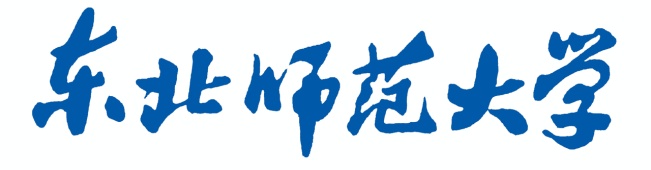 优秀教师奖评审表教学卓越成就奖东北师范大学教务处制诚信承诺我学院（部）就“东北师范大学优秀教师奖”提名人选工作承诺如下：1.保证在推荐提名人选过程中，严格遵守相关规章制度，无任何违反《东北师范大学优秀教师奖评选实施细则》行为。2.严格按照评选条件，推荐程序公开、公正。3.认真落实学校通知要求，严格审核，保证提名材料真实有效。4.提名人选在学院（部）主页公示5天且无异议。如有弄虚作假或材料不真实情况，我学院（部）愿意接受学校处理，并承担由此带来的后果。特此承诺。学院（部）：            （公章）学院（部）长：         （签字）                 年  月  日一、提名人基本情况二、提名人教学工作情况提 名 人曾宪录推荐单位 生命科学学院  （公章）填表时间2017 年 5 月 12 日姓  名曾宪录曾宪录性  别男男出生年月1959.08民  族汉汉政治面貌九三九三职  称教授最终学历（学位）博士博士授予单位东北师范大学东北师范大学授予时间1995.12参加工作时间1985.071985.07高校教龄3131本校教龄31现任职务东北师范大学遗传与细胞研究所 所长东北师范大学遗传与细胞研究所 所长东北师范大学遗传与细胞研究所 所长东北师范大学遗传与细胞研究所 所长东北师范大学遗传与细胞研究所 所长东北师范大学遗传与细胞研究所 所长东北师范大学遗传与细胞研究所 所长工作简历工作简历工作简历工作简历工作简历工作简历工作简历工作简历起止时间起止时间工作单位工作单位工作单位所从事学科领域所从事学科领域所从事学科领域1985.07-1987.071985.07-1987.07东北师范大学生物系东北师范大学生物系东北师范大学生物系植物学/助教植物学/助教植物学/助教1987.07-1992.121987.07-1992.12东北师范大学生物系东北师范大学生物系东北师范大学生物系植物学/讲师植物学/讲师植物学/讲师1992.12-2000.081992.12-2000.08东北师范大学生命科学学院东北师范大学生命科学学院东北师范大学生命科学学院细胞生物学/副教授细胞生物学/副教授细胞生物学/副教授1997.10-2000.051997.10-2000.05瑞士洛桑大学医学院瑞士洛桑大学医学院瑞士洛桑大学医学院细胞生物学/博士后细胞生物学/博士后细胞生物学/博士后2002.09-2002.122002.09-2002.12德国法兰克福大学德国法兰克福大学德国法兰克福大学细胞生物学/访问学者细胞生物学/访问学者细胞生物学/访问学者2003.02 -2003.052003.02 -2003.05美国国立健康研究中心美国国立健康研究中心美国国立健康研究中心细胞生物学/访问学者细胞生物学/访问学者细胞生物学/访问学者2000.08–至今2000.08–至今东北师范大学生生命科学学院东北师范大学生生命科学学院东北师范大学生生命科学学院细胞生物学/教授/博士生导师细胞生物学/教授/博士生导师细胞生物学/教授/博士生导师1.主讲课程情况（2007年9月—2017年7月期间承担本科课程：专业基础课、专业主干课、专业系列课、通识教育必修课、通识教育选修课、教师职业教育必修课、教师职业教育选修课、生涯规划课）1.主讲课程情况（2007年9月—2017年7月期间承担本科课程：专业基础课、专业主干课、专业系列课、通识教育必修课、通识教育选修课、教师职业教育必修课、教师职业教育选修课、生涯规划课）1.主讲课程情况（2007年9月—2017年7月期间承担本科课程：专业基础课、专业主干课、专业系列课、通识教育必修课、通识教育选修课、教师职业教育必修课、教师职业教育选修课、生涯规划课）1.主讲课程情况（2007年9月—2017年7月期间承担本科课程：专业基础课、专业主干课、专业系列课、通识教育必修课、通识教育选修课、教师职业教育必修课、教师职业教育选修课、生涯规划课）1.主讲课程情况（2007年9月—2017年7月期间承担本科课程：专业基础课、专业主干课、专业系列课、通识教育必修课、通识教育选修课、教师职业教育必修课、教师职业教育选修课、生涯规划课）1.主讲课程情况（2007年9月—2017年7月期间承担本科课程：专业基础课、专业主干课、专业系列课、通识教育必修课、通识教育选修课、教师职业教育必修课、教师职业教育选修课、生涯规划课）1.主讲课程情况（2007年9月—2017年7月期间承担本科课程：专业基础课、专业主干课、专业系列课、通识教育必修课、通识教育选修课、教师职业教育必修课、教师职业教育选修课、生涯规划课）1.主讲课程情况（2007年9月—2017年7月期间承担本科课程：专业基础课、专业主干课、专业系列课、通识教育必修课、通识教育选修课、教师职业教育必修课、教师职业教育选修课、生涯规划课）1.主讲课程情况（2007年9月—2017年7月期间承担本科课程：专业基础课、专业主干课、专业系列课、通识教育必修课、通识教育选修课、教师职业教育必修课、教师职业教育选修课、生涯规划课）1.主讲课程情况（2007年9月—2017年7月期间承担本科课程：专业基础课、专业主干课、专业系列课、通识教育必修课、通识教育选修课、教师职业教育必修课、教师职业教育选修课、生涯规划课）1.主讲课程情况（2007年9月—2017年7月期间承担本科课程：专业基础课、专业主干课、专业系列课、通识教育必修课、通识教育选修课、教师职业教育必修课、教师职业教育选修课、生涯规划课）1.主讲课程情况（2007年9月—2017年7月期间承担本科课程：专业基础课、专业主干课、专业系列课、通识教育必修课、通识教育选修课、教师职业教育必修课、教师职业教育选修课、生涯规划课）1.主讲课程情况（2007年9月—2017年7月期间承担本科课程：专业基础课、专业主干课、专业系列课、通识教育必修课、通识教育选修课、教师职业教育必修课、教师职业教育选修课、生涯规划课）1.主讲课程情况（2007年9月—2017年7月期间承担本科课程：专业基础课、专业主干课、专业系列课、通识教育必修课、通识教育选修课、教师职业教育必修课、教师职业教育选修课、生涯规划课）1.主讲课程情况（2007年9月—2017年7月期间承担本科课程：专业基础课、专业主干课、专业系列课、通识教育必修课、通识教育选修课、教师职业教育必修课、教师职业教育选修课、生涯规划课）类别课程名称课程性质课程性质课程性质授课时间授课时间实际主讲学时实际主讲学时实际主讲学时实际主讲学时授课年级授课年级授课年级学生人数本科课程细胞生物学专业基础课专业基础课专业基础课2016秋季学期2016秋季学期36学时36学时36学时36学时2014级2014级2014级72人本科课程细胞生物学专业基础课专业基础课专业基础课2016秋季学期2016秋季学期36学时36学时36学时36学时2014级2014级2014级64人本科课程细胞生物学专业基础课专业基础课专业基础课2015秋季学期2015秋季学期36学时36学时36学时36学时2013级2013级2013级142人本科课程细胞生物学专业基础课专业基础课专业基础课2014秋季学期2014秋季学期36学时36学时36学时36学时2012级2012级2012级144人本科课程细胞生物学专业基础课专业基础课专业基础课2013秋季学期2013秋季学期36学时36学时36学时36学时2011级2011级2011级149人本科课程细胞生物学专业基础课专业基础课专业基础课2012秋季学期2012秋季学期60学时60学时60学时60学时2010级2010级2010级160人本科课程细胞生物学专业基础课专业基础课专业基础课2011秋季学期2011秋季学期60学时60学时60学时60学时2009级2009级2009级148人本科课程细胞生物学专业基础课专业基础课专业基础课2010秋季学期2010秋季学期60学时60学时60学时60学时2008级2008级2008级137人本科课程细胞生物学专业基础课专业基础课专业基础课2009秋季学期2009秋季学期60学时60学时60学时60学时2007级2007级2007级136人本科课程细胞生物学专业基础课专业基础课专业基础课2008秋季学期2008秋季学期60学时60学时60学时60学时2006级2006级2006级117人本科课程细胞生物学专业基础课专业基础课专业基础课2007秋季学期2007秋季学期60学时60学时60学时60学时2005级2005级2005级123人本科课程细胞分子生物学专业主干课专业主干课专业主干课2017春季学期2017春季学期30学时30学时30学时30学时2014级2014级2014级39人本科课程细胞分子生物学专业主干课专业主干课专业主干课2016春季学期2016春季学期40学时40学时40学时40学时2013级2013级2013级40人本科课程细胞分子生物学专业主干课专业主干课专业主干课2015春季学期2015春季学期30学时30学时30学时30学时2012级2012级2012级40人本科课程细胞分子生物学专业主干课专业主干课专业主干课2014春季学期2014春季学期30学时30学时30学时30学时2011级2011级2011级42人本科课程细胞分子生物学专业主干课专业主干课专业主干课2013春季学期2013春季学期40学时40学时40学时40学时2010级2010级2010级39人本科课程细胞分子生物学专业主干课专业主干课专业主干课2012春季学期2012春季学期40学时40学时40学时40学时2009级2009级2009级41人本科课程细胞分子生物学专业主干课专业主干课专业主干课2011春季学期2011春季学期40学时40学时40学时40学时2008级2008级2008级39人本科课程现代生物学进展专业系列课专业系列课专业系列课2016春季学期2016春季学期4学时4学时4学时4学时2014级2014级2014级136人本科课程现代生物学进展专业系列课专业系列课专业系列课2015春季学期2015春季学期4学时4学时4学时4学时2013级2013级2013级142人本科课程现代生物学进展专业系列课专业系列课专业系列课2014春季学期2014春季学期4学时4学时4学时4学时2012级2012级2012级144人本科课程现代生物学进展专业系列课专业系列课专业系列课2013春季学期2013春季学期4学时4学时4学时4学时2011级2011级2011级149人本科课程现代生物学进展专业系列课专业系列课专业系列课2012春季学期2012春季学期4学时4学时4学时4学时2010级2010级2010级160人本科课程现代生物学进展专业系列课专业系列课专业系列课2011春季学期2011春季学期4学时4学时4学时4学时2009级2009级2009级148人本科课程现代生物学进展专业系列课专业系列课专业系列课2010春季学期2010春季学期4学时4学时4学时4学时2008级2008级2008级137人本科课程现代生物学进展专业系列课专业系列课专业系列课2009春季学期2009春季学期4学时4学时4学时4学时2007级2007级2007级136人本科课程现代生物学进展专业系列课专业系列课专业系列课2008春季学期2008春季学期4学时4学时4学时4学时2006级2006级2006级117人本科课程现代生物学进展专业系列课专业系列课专业系列课2007春季学期2007春季学期4学时4学时4学时4学时2005级2005级2005级123人教务秘书签字教务秘书签字教务处审核教务处审核教务处审核教务处审核研究生课程细胞生物学研究进展专业基础课专业基础课专业基础课2002年-至今2002年-至今4学时/年4学时/年4学时/年4学时/年细胞生物学博士研究生细胞生物学博士研究生细胞生物学博士研究生12-15人/年研究生课程细胞信号转导专业基础课专业基础课专业基础课2002年-至今2002年-至今40学时/年40学时/年40学时/年40学时/年细胞生物学硕士研究生细胞生物学硕士研究生细胞生物学硕士研究生6-10人/年研究生课程细染色体结构与基因表达专业基础课专业基础课专业基础课2002年-至今2002年-至今40学时/年40学时/年40学时/年40学时/年细胞生物学硕士研究生细胞生物学硕士研究生细胞生物学硕士研究生6-10人/年研究生课程科技论文写作专业基础课专业基础课专业基础课2002年-至今2002年-至今4学时/年4学时/年4学时/年4学时/年细胞生物学硕士研究生细胞生物学硕士研究生细胞生物学硕士研究生6-10人/年研究生课程细胞重要生命活动专业基础课专业基础课专业基础课2014年-至今2014年-至今8学时/年8学时/年8学时/年8学时/年细胞生物学硕士研究生细胞生物学硕士研究生细胞生物学硕士研究生20-30人/年研究生课程2.其他教学环节（包括指导本科生实习、课程设计、毕业论文（设计）、担任本科生学业导师、指导研究生等）2.其他教学环节（包括指导本科生实习、课程设计、毕业论文（设计）、担任本科生学业导师、指导研究生等）2.其他教学环节（包括指导本科生实习、课程设计、毕业论文（设计）、担任本科生学业导师、指导研究生等）2.其他教学环节（包括指导本科生实习、课程设计、毕业论文（设计）、担任本科生学业导师、指导研究生等）2.其他教学环节（包括指导本科生实习、课程设计、毕业论文（设计）、担任本科生学业导师、指导研究生等）2.其他教学环节（包括指导本科生实习、课程设计、毕业论文（设计）、担任本科生学业导师、指导研究生等）2.其他教学环节（包括指导本科生实习、课程设计、毕业论文（设计）、担任本科生学业导师、指导研究生等）2.其他教学环节（包括指导本科生实习、课程设计、毕业论文（设计）、担任本科生学业导师、指导研究生等）2.其他教学环节（包括指导本科生实习、课程设计、毕业论文（设计）、担任本科生学业导师、指导研究生等）2.其他教学环节（包括指导本科生实习、课程设计、毕业论文（设计）、担任本科生学业导师、指导研究生等）2.其他教学环节（包括指导本科生实习、课程设计、毕业论文（设计）、担任本科生学业导师、指导研究生等）2.其他教学环节（包括指导本科生实习、课程设计、毕业论文（设计）、担任本科生学业导师、指导研究生等）2.其他教学环节（包括指导本科生实习、课程设计、毕业论文（设计）、担任本科生学业导师、指导研究生等）2.其他教学环节（包括指导本科生实习、课程设计、毕业论文（设计）、担任本科生学业导师、指导研究生等）2.其他教学环节（包括指导本科生实习、课程设计、毕业论文（设计）、担任本科生学业导师、指导研究生等）序号起止时间内  容内  容内  容内  容内  容内  容内  容内  容内  容内  容指导学生人数指导学生人数指导学生人数12001年-至今指导本科生毕业论文指导本科生毕业论文指导本科生毕业论文指导本科生毕业论文指导本科生毕业论文指导本科生毕业论文指导本科生毕业论文指导本科生毕业论文指导本科生毕业论文指导本科生毕业论文2-3人/年2-3人/年2-3人/年22013年-至今担任本科生学业导师担任本科生学业导师担任本科生学业导师担任本科生学业导师担任本科生学业导师担任本科生学业导师担任本科生学业导师担任本科生学业导师担任本科生学业导师担任本科生学业导师4-5人/年4-5人/年4-5人/年32000年-至今指导博士研究生指导博士研究生指导博士研究生指导博士研究生指导博士研究生指导博士研究生指导博士研究生指导博士研究生指导博士研究生指导博士研究生2人/年2人/年2人/年42000年-至今指导硕士研究生指导硕士研究生指导硕士研究生指导硕士研究生指导硕士研究生指导硕士研究生指导硕士研究生指导硕士研究生指导硕士研究生指导硕士研究生2-4人/年2-4人/年2-4人/年53.承担代表性教学改革项目情况（不超过5项）3.承担代表性教学改革项目情况（不超过5项）3.承担代表性教学改革项目情况（不超过5项）3.承担代表性教学改革项目情况（不超过5项）3.承担代表性教学改革项目情况（不超过5项）3.承担代表性教学改革项目情况（不超过5项）3.承担代表性教学改革项目情况（不超过5项）3.承担代表性教学改革项目情况（不超过5项）3.承担代表性教学改革项目情况（不超过5项）3.承担代表性教学改革项目情况（不超过5项）3.承担代表性教学改革项目情况（不超过5项）3.承担代表性教学改革项目情况（不超过5项）3.承担代表性教学改革项目情况（不超过5项）3.承担代表性教学改革项目情况（不超过5项）3.承担代表性教学改革项目情况（不超过5项）序号项目名称项目名称项目来源项目来源项目来源经费（万元）经费（万元）经费（万元）主持/参加（排序）主持/参加（排序）主持/参加（排序）主持/参加（排序）主持/参加（排序）起止日期1“细胞的奥秘”东北师范大学首批在线开放课程“细胞的奥秘”东北师范大学首批在线开放课程东北师范大学东北师范大学东北师范大学10万元10万元10万元项目主持人（1）项目主持人（1）项目主持人（1）项目主持人（1）项目主持人（1）2015-20162“细胞生物学”国家精品资源共享课“细胞生物学”国家精品资源共享课教育部教育部教育部10万元10万元10万元项目主持人（1）项目主持人（1）项目主持人（1）项目主持人（1）项目主持人（1）2013-20153“细胞生物学”国家精品课“细胞生物学”国家精品课教育部教育部教育部10万元10万元10万元项目主持人（2）项目主持人（2）项目主持人（2）项目主持人（2）项目主持人（2）2006-20084“细胞生物学”国家级优质教学团队“细胞生物学”国家级优质教学团队教育部教育部教育部30万元30万元30万元项目主持人（2）项目主持人（2）项目主持人（2）项目主持人（2）项目主持人（2）2009-20135“细胞生物学”吉林省优质教学团队“细胞生物学”吉林省优质教学团队吉林省教育厅吉林省教育厅吉林省教育厅4万元4万元4万元项目主持人（2）项目主持人（2）项目主持人（2）项目主持人（2）项目主持人（2）2007-20094.代表性教学改革与研究论文、教材情况（附论文复印件、教材封面、目录及版权页复印件）4.代表性教学改革与研究论文、教材情况（附论文复印件、教材封面、目录及版权页复印件）4.代表性教学改革与研究论文、教材情况（附论文复印件、教材封面、目录及版权页复印件）4.代表性教学改革与研究论文、教材情况（附论文复印件、教材封面、目录及版权页复印件）4.代表性教学改革与研究论文、教材情况（附论文复印件、教材封面、目录及版权页复印件）4.代表性教学改革与研究论文、教材情况（附论文复印件、教材封面、目录及版权页复印件）4.代表性教学改革与研究论文、教材情况（附论文复印件、教材封面、目录及版权页复印件）4.代表性教学改革与研究论文、教材情况（附论文复印件、教材封面、目录及版权页复印件）4.代表性教学改革与研究论文、教材情况（附论文复印件、教材封面、目录及版权页复印件）4.代表性教学改革与研究论文、教材情况（附论文复印件、教材封面、目录及版权页复印件）4.代表性教学改革与研究论文、教材情况（附论文复印件、教材封面、目录及版权页复印件）4.代表性教学改革与研究论文、教材情况（附论文复印件、教材封面、目录及版权页复印件）4.代表性教学改革与研究论文、教材情况（附论文复印件、教材封面、目录及版权页复印件）4.代表性教学改革与研究论文、教材情况（附论文复印件、教材封面、目录及版权页复印件）4.代表性教学改革与研究论文、教材情况（附论文复印件、教材封面、目录及版权页复印件）序号教学研究论文题目教学研究论文题目教学研究论文题目教学研究论文题目期刊名称期刊名称期刊名称时  间时  间时  间备  注备  注备  注备  注12序号教材名称教材名称教材名称教材名称出版社出版社出版社时  间时  间时  间再版次数再版次数再版次数是否国家规划教材1细胞生物学实验指导（主编 1）（全国高等学校“十二五”生命科学规划教材）细胞生物学实验指导（主编 1）（全国高等学校“十二五”生命科学规划教材）细胞生物学实验指导（主编 1）（全国高等学校“十二五”生命科学规划教材）细胞生物学实验指导（主编 1）（全国高等学校“十二五”生命科学规划教材）高等教育出版社高等教育出版社高等教育出版社2011年12月2011年12月2011年12月是2细胞生物学简明教程（主编 2）（普通高等教育“十一五”国家级规划教材）细胞生物学简明教程（主编 2）（普通高等教育“十一五”国家级规划教材）细胞生物学简明教程（主编 2）（普通高等教育“十一五”国家级规划教材）细胞生物学简明教程（主编 2）（普通高等教育“十一五”国家级规划教材）高等教育出版社高等教育出版社高等教育出版社2010年4月2010年4月2010年4月是3细胞生物学（主编 2）（高等师范院校新世纪教材）细胞生物学（主编 2）（高等师范院校新世纪教材）细胞生物学（主编 2）（高等师范院校新世纪教材）细胞生物学（主编 2）（高等师范院校新世纪教材）科学出版社科学出版社科学出版社2009年4月2009年4月2009年4月是45.教学获奖情况（附奖励证书复印件）5.教学获奖情况（附奖励证书复印件）5.教学获奖情况（附奖励证书复印件）5.教学获奖情况（附奖励证书复印件）5.教学获奖情况（附奖励证书复印件）5.教学获奖情况（附奖励证书复印件）5.教学获奖情况（附奖励证书复印件）5.教学获奖情况（附奖励证书复印件）5.教学获奖情况（附奖励证书复印件）5.教学获奖情况（附奖励证书复印件）5.教学获奖情况（附奖励证书复印件）5.教学获奖情况（附奖励证书复印件）5.教学获奖情况（附奖励证书复印件）5.教学获奖情况（附奖励证书复印件）5.教学获奖情况（附奖励证书复印件）序号获奖成果名称获奖成果名称获奖成果名称奖  项奖  项奖  项奖  项奖项级别奖项级别奖项级别本人排名本人排名本人排名获奖时间1教学优秀奖教学优秀奖教学优秀奖东北师范大学教学成果奖东北师范大学教学成果奖东北师范大学教学成果奖东北师范大学教学成果奖1112015.082细胞生物学精品课建设与创新细胞生物学精品课建设与创新细胞生物学精品课建设与创新东北师范大学教学成果奖东北师范大学教学成果奖东北师范大学教学成果奖东北师范大学教学成果奖“特等奖”“特等奖”“特等奖”1112014.123明德教师奖 明德教师奖 明德教师奖 中国国际文化交流基金会中国国际文化交流基金会中国国际文化交流基金会中国国际文化交流基金会1112012.064宝钢优秀教师奖 宝钢优秀教师奖 宝钢优秀教师奖 宝钢教育基金会宝钢教育基金会宝钢教育基金会宝钢教育基金会1112009.115细胞生物学精品课建设细胞生物学精品课建设细胞生物学精品课建设东北师范大学教学成果奖东北师范大学教学成果奖东北师范大学教学成果奖东北师范大学教学成果奖“一等奖”“一等奖”“一等奖”1112007.05676.教学团队建设情况（附奖励证书复印件）6.教学团队建设情况（附奖励证书复印件）6.教学团队建设情况（附奖励证书复印件）6.教学团队建设情况（附奖励证书复印件）6.教学团队建设情况（附奖励证书复印件）6.教学团队建设情况（附奖励证书复印件）6.教学团队建设情况（附奖励证书复印件）6.教学团队建设情况（附奖励证书复印件）6.教学团队建设情况（附奖励证书复印件）6.教学团队建设情况（附奖励证书复印件）6.教学团队建设情况（附奖励证书复印件）6.教学团队建设情况（附奖励证书复印件）6.教学团队建设情况（附奖励证书复印件）6.教学团队建设情况（附奖励证书复印件）6.教学团队建设情况（附奖励证书复印件）序号团队名称团队名称团队名称团队名称团队人数团队人数团队人数建设级别建设级别建设时间建设时间建设时间备  注备  注1“细胞生物学”国家级优秀教学团队“细胞生物学”国家级优秀教学团队“细胞生物学”国家级优秀教学团队“细胞生物学”国家级优秀教学团队8-108-108-10国家级国家级2009-20132009-20132009-2013团队负责人（2）团队负责人（2）2“细胞生物学”吉林省优质教学团队“细胞生物学”吉林省优质教学团队“细胞生物学”吉林省优质教学团队“细胞生物学”吉林省优质教学团队8 8 8 省级省级2007-20092007-20092007-2009团队负责人（2）团队负责人（2）37.爱岗敬业、教书育人的先进事迹（按照《东北师范大学优秀教师奖评选实施细则》的评选条件，用具体事例阐述推荐提名人选在教书育人、教学建设与改革、教学思想探教索例、教学团队建设等方面的突出贡献和事迹。2000字以内）1，教书育人方面：曾宪录1985年硕士研究生毕业留校任教，至今已有近32年教龄。作为任课教师，他先后为本科生讲授过“植物形态解剖学”、“孢子植物学”、“植物学实验”、“植物学野外实习”、“生物学教育实习”、“大型真菌分类和培养”、“细胞生物学”、“分子细胞生物学”等理论和实验（践）课。为硕士和博士研究生讲授过“细胞重要生命活动调控”、“细胞生物学研究进展”、“染色体结构与基因转录调控”、“细胞核的结构与功能”、“黏附分子”、“细胞信号转导”等课程。曾宪录几十年如一日，一直工作在本科教学的第一线。他认为“教书育人”是每个教师最本质的工作，教师在培养学生方面的作用不仅仅是传授知识，在很大程度上还在于通过言传和身教去影响学生。他爱岗敬业、勤恳工作、无私奉献，教学效果和教学成绩受到学生和同行教师的普遍好评。学生的普遍评价是曾老师是一个学者型的老师，不善言吐，但学识渊博，要求严格，率先垂范，是我们的榜样。曾宪录直接指导本科生科技创新活动，他指导的学生已在J Immunol(2009), Int J Biol Macromol (2011), J Taiwan Ins Chem E(2012), Z Naturforsch（2014）等国际专业杂志上发表本科生第一作者及共同作者的SCI检索论文4篇，很好地培养了学生的科学研究兴趣和实践能力。参加创新活动的学生绝大部分都保送或考取了细胞生物学及相关专业的研究生。曾宪录在教书育人方面的表现得到了师生的普遍称赞，他先后获得“宝钢优秀教师奖”、“明德教师奖”、东北师范大学教学优秀奖、教学成果特等奖，等。 2，教学建设与改革方面：（1）课程体系建设：我校细胞生物学学科是国家重点学科，曾宪录从2003年开始就是细胞生物学学科的课程负责人。在学校和学院一系列改革的背景下，他组织教师在原有的“细胞生物学理论课”和“细胞生物实验课”的基础上，新开设了面向研究型人才培养的“分子细胞生物学”和“综合性细胞生物学大实验”，最近，他们又面向非生物学专业的学生开设了“细胞的奥秘”在线课程，形成了一个完整的细胞生物学教学和人才培养体系。（2）精品课建设：曾宪录在组织课程体系建设的过程中把精品课建设放在了优先的位置，他先后负责组织申报了吉林省的“细胞生物学精品课”（2004-2006）和教育部的“细胞生物学国家精品课”（2006-2008）的建设项目。2013年，曾宪录负责的细胞生物学课程又转型升级为“细胞生物学国家精品资源共享课”。（3）教材建设： 近年来，曾宪录作为主编在高等教育出版社出版了普通高等教育“十一五”国家规划教材《细胞生物学简明教程》（2010）和“十二五”国家规划教材《细胞生物学实验指导》（2011），同时他还作为主编在科学出版社出版了高等师范院校新世纪教材《细胞生物学》（2009）。（4）网络资源建设：曾宪录结合精品课建设，组织建设了丰富的细胞生物学课程的网络资源。这些资源包括：细胞生物学国家精品资源共享课（http://www.icourses. cn/coursestatic/course_6665.html）、细胞生物学国家精品课（http://life.nenu. edu.cn/xbswx）和细胞的奥秘（https://mooc1.chaoxing. com/course/95142392.html）东北师范大学首批在线课程。3，教学团队建设方面：曾宪录作为细胞生物学学科的课程负责人，一直非常重视教学团队的建设。他们组建了一支高水平的细胞生物学的教学团队。这个团队由曾宪录负责组织和实施，长江学者（黄百渠）领衔，长白山学者（曾宪录、朱筱娟）和教育部新世纪人才（朱筱娟、李晓萌）等担当重任。团队的年龄结构、学缘结构和师资配置合理，始终保持着一支10人左右的教学骨干力量。该教学团队于2007年被评为“细胞生物学吉林省优质教学团队”，2009年又被评为“细胞生物学国家优质教学团队”。基于他们在教学团队、课程建设和人才培养方面的成绩，这个团队先后获得东北师范大学教学成果一等奖（2007年）和东北师范大学教学成果特等奖（2014年）。曾宪录是上述教学成果的第一完成人。4，教学思想探索方面：东北师范大学被定义为一所“研究型的大学”，研究型大学对师资和教学有什么样的期求，特别是研究型大学中重点学科的教学应该怎么做更好，曾宪录进行了一些思考和实践。（1）研究型大学更需要学者型的本科教师：曾宪录认为学者型教师不应该只体现在头衔、职称和科研水平，更重要的应该是在教学方面的时间和精力投入，以及对本科教学的热爱。结合细胞生物学重点学科建设，曾宪录等组建了学者型的教学团队，并在实际教学中进行了实践。学生的感觉是学者型教师的视野相对开阔、知识渊博、对课程内容的理解有深度，更容易让学生对课程产生兴趣。（2）教学研究需要团队的合作：教学没有固定的模式，教材只是参考资料，不是定理或定律。如何做好教学需要教师进行认真的思考和探索。因为每个教师的背景和经历不同，对具体教学内容的理解程度和表达方式不尽相同，这就需要任课教师之间经常的学术和教学交流。结合学校和学院的教学改革，曾宪录等把本科细胞生物学教学和国家重点学科建设相统一，组建的是一个大学科的教学和科研群体。群体中的学术交流、教学讨论、学生指导等都对整体教学水平的提高起到了非常积极的推动作用。（3）教学对科学研究具有巨大的反哺作用：在教学方面的一个不争的事实是，科学研究对教学具有非常重要和积极的影响。曾宪录等在长期教学中体会到，其实教学对科学研究也具有巨大的反哺作用。教学过程无疑扩展了研究者的知识视野和体系，帮助定义了所研究内容的具体坐标和范畴。近年来，这个教学团队的教师相继在Nature Cell Biology, Nature Genetics, Nature Communication, Cancer Research等学科顶级杂志上发表了系列高水平论文，这些成果可能在不同程度上得益于细胞生物学教学方面的知识储备。曾宪录常说的一句话是“我在细胞生物学方面的教学，成就了我在细胞生物学方面的科学研究”。7.爱岗敬业、教书育人的先进事迹（按照《东北师范大学优秀教师奖评选实施细则》的评选条件，用具体事例阐述推荐提名人选在教书育人、教学建设与改革、教学思想探教索例、教学团队建设等方面的突出贡献和事迹。2000字以内）1，教书育人方面：曾宪录1985年硕士研究生毕业留校任教，至今已有近32年教龄。作为任课教师，他先后为本科生讲授过“植物形态解剖学”、“孢子植物学”、“植物学实验”、“植物学野外实习”、“生物学教育实习”、“大型真菌分类和培养”、“细胞生物学”、“分子细胞生物学”等理论和实验（践）课。为硕士和博士研究生讲授过“细胞重要生命活动调控”、“细胞生物学研究进展”、“染色体结构与基因转录调控”、“细胞核的结构与功能”、“黏附分子”、“细胞信号转导”等课程。曾宪录几十年如一日，一直工作在本科教学的第一线。他认为“教书育人”是每个教师最本质的工作，教师在培养学生方面的作用不仅仅是传授知识，在很大程度上还在于通过言传和身教去影响学生。他爱岗敬业、勤恳工作、无私奉献，教学效果和教学成绩受到学生和同行教师的普遍好评。学生的普遍评价是曾老师是一个学者型的老师，不善言吐，但学识渊博，要求严格，率先垂范，是我们的榜样。曾宪录直接指导本科生科技创新活动，他指导的学生已在J Immunol(2009), Int J Biol Macromol (2011), J Taiwan Ins Chem E(2012), Z Naturforsch（2014）等国际专业杂志上发表本科生第一作者及共同作者的SCI检索论文4篇，很好地培养了学生的科学研究兴趣和实践能力。参加创新活动的学生绝大部分都保送或考取了细胞生物学及相关专业的研究生。曾宪录在教书育人方面的表现得到了师生的普遍称赞，他先后获得“宝钢优秀教师奖”、“明德教师奖”、东北师范大学教学优秀奖、教学成果特等奖，等。 2，教学建设与改革方面：（1）课程体系建设：我校细胞生物学学科是国家重点学科，曾宪录从2003年开始就是细胞生物学学科的课程负责人。在学校和学院一系列改革的背景下，他组织教师在原有的“细胞生物学理论课”和“细胞生物实验课”的基础上，新开设了面向研究型人才培养的“分子细胞生物学”和“综合性细胞生物学大实验”，最近，他们又面向非生物学专业的学生开设了“细胞的奥秘”在线课程，形成了一个完整的细胞生物学教学和人才培养体系。（2）精品课建设：曾宪录在组织课程体系建设的过程中把精品课建设放在了优先的位置，他先后负责组织申报了吉林省的“细胞生物学精品课”（2004-2006）和教育部的“细胞生物学国家精品课”（2006-2008）的建设项目。2013年，曾宪录负责的细胞生物学课程又转型升级为“细胞生物学国家精品资源共享课”。（3）教材建设： 近年来，曾宪录作为主编在高等教育出版社出版了普通高等教育“十一五”国家规划教材《细胞生物学简明教程》（2010）和“十二五”国家规划教材《细胞生物学实验指导》（2011），同时他还作为主编在科学出版社出版了高等师范院校新世纪教材《细胞生物学》（2009）。（4）网络资源建设：曾宪录结合精品课建设，组织建设了丰富的细胞生物学课程的网络资源。这些资源包括：细胞生物学国家精品资源共享课（http://www.icourses. cn/coursestatic/course_6665.html）、细胞生物学国家精品课（http://life.nenu. edu.cn/xbswx）和细胞的奥秘（https://mooc1.chaoxing. com/course/95142392.html）东北师范大学首批在线课程。3，教学团队建设方面：曾宪录作为细胞生物学学科的课程负责人，一直非常重视教学团队的建设。他们组建了一支高水平的细胞生物学的教学团队。这个团队由曾宪录负责组织和实施，长江学者（黄百渠）领衔，长白山学者（曾宪录、朱筱娟）和教育部新世纪人才（朱筱娟、李晓萌）等担当重任。团队的年龄结构、学缘结构和师资配置合理，始终保持着一支10人左右的教学骨干力量。该教学团队于2007年被评为“细胞生物学吉林省优质教学团队”，2009年又被评为“细胞生物学国家优质教学团队”。基于他们在教学团队、课程建设和人才培养方面的成绩，这个团队先后获得东北师范大学教学成果一等奖（2007年）和东北师范大学教学成果特等奖（2014年）。曾宪录是上述教学成果的第一完成人。4，教学思想探索方面：东北师范大学被定义为一所“研究型的大学”，研究型大学对师资和教学有什么样的期求，特别是研究型大学中重点学科的教学应该怎么做更好，曾宪录进行了一些思考和实践。（1）研究型大学更需要学者型的本科教师：曾宪录认为学者型教师不应该只体现在头衔、职称和科研水平，更重要的应该是在教学方面的时间和精力投入，以及对本科教学的热爱。结合细胞生物学重点学科建设，曾宪录等组建了学者型的教学团队，并在实际教学中进行了实践。学生的感觉是学者型教师的视野相对开阔、知识渊博、对课程内容的理解有深度，更容易让学生对课程产生兴趣。（2）教学研究需要团队的合作：教学没有固定的模式，教材只是参考资料，不是定理或定律。如何做好教学需要教师进行认真的思考和探索。因为每个教师的背景和经历不同，对具体教学内容的理解程度和表达方式不尽相同，这就需要任课教师之间经常的学术和教学交流。结合学校和学院的教学改革，曾宪录等把本科细胞生物学教学和国家重点学科建设相统一，组建的是一个大学科的教学和科研群体。群体中的学术交流、教学讨论、学生指导等都对整体教学水平的提高起到了非常积极的推动作用。（3）教学对科学研究具有巨大的反哺作用：在教学方面的一个不争的事实是，科学研究对教学具有非常重要和积极的影响。曾宪录等在长期教学中体会到，其实教学对科学研究也具有巨大的反哺作用。教学过程无疑扩展了研究者的知识视野和体系，帮助定义了所研究内容的具体坐标和范畴。近年来，这个教学团队的教师相继在Nature Cell Biology, Nature Genetics, Nature Communication, Cancer Research等学科顶级杂志上发表了系列高水平论文，这些成果可能在不同程度上得益于细胞生物学教学方面的知识储备。曾宪录常说的一句话是“我在细胞生物学方面的教学，成就了我在细胞生物学方面的科学研究”。7.爱岗敬业、教书育人的先进事迹（按照《东北师范大学优秀教师奖评选实施细则》的评选条件，用具体事例阐述推荐提名人选在教书育人、教学建设与改革、教学思想探教索例、教学团队建设等方面的突出贡献和事迹。2000字以内）1，教书育人方面：曾宪录1985年硕士研究生毕业留校任教，至今已有近32年教龄。作为任课教师，他先后为本科生讲授过“植物形态解剖学”、“孢子植物学”、“植物学实验”、“植物学野外实习”、“生物学教育实习”、“大型真菌分类和培养”、“细胞生物学”、“分子细胞生物学”等理论和实验（践）课。为硕士和博士研究生讲授过“细胞重要生命活动调控”、“细胞生物学研究进展”、“染色体结构与基因转录调控”、“细胞核的结构与功能”、“黏附分子”、“细胞信号转导”等课程。曾宪录几十年如一日，一直工作在本科教学的第一线。他认为“教书育人”是每个教师最本质的工作，教师在培养学生方面的作用不仅仅是传授知识，在很大程度上还在于通过言传和身教去影响学生。他爱岗敬业、勤恳工作、无私奉献，教学效果和教学成绩受到学生和同行教师的普遍好评。学生的普遍评价是曾老师是一个学者型的老师，不善言吐，但学识渊博，要求严格，率先垂范，是我们的榜样。曾宪录直接指导本科生科技创新活动，他指导的学生已在J Immunol(2009), Int J Biol Macromol (2011), J Taiwan Ins Chem E(2012), Z Naturforsch（2014）等国际专业杂志上发表本科生第一作者及共同作者的SCI检索论文4篇，很好地培养了学生的科学研究兴趣和实践能力。参加创新活动的学生绝大部分都保送或考取了细胞生物学及相关专业的研究生。曾宪录在教书育人方面的表现得到了师生的普遍称赞，他先后获得“宝钢优秀教师奖”、“明德教师奖”、东北师范大学教学优秀奖、教学成果特等奖，等。 2，教学建设与改革方面：（1）课程体系建设：我校细胞生物学学科是国家重点学科，曾宪录从2003年开始就是细胞生物学学科的课程负责人。在学校和学院一系列改革的背景下，他组织教师在原有的“细胞生物学理论课”和“细胞生物实验课”的基础上，新开设了面向研究型人才培养的“分子细胞生物学”和“综合性细胞生物学大实验”，最近，他们又面向非生物学专业的学生开设了“细胞的奥秘”在线课程，形成了一个完整的细胞生物学教学和人才培养体系。（2）精品课建设：曾宪录在组织课程体系建设的过程中把精品课建设放在了优先的位置，他先后负责组织申报了吉林省的“细胞生物学精品课”（2004-2006）和教育部的“细胞生物学国家精品课”（2006-2008）的建设项目。2013年，曾宪录负责的细胞生物学课程又转型升级为“细胞生物学国家精品资源共享课”。（3）教材建设： 近年来，曾宪录作为主编在高等教育出版社出版了普通高等教育“十一五”国家规划教材《细胞生物学简明教程》（2010）和“十二五”国家规划教材《细胞生物学实验指导》（2011），同时他还作为主编在科学出版社出版了高等师范院校新世纪教材《细胞生物学》（2009）。（4）网络资源建设：曾宪录结合精品课建设，组织建设了丰富的细胞生物学课程的网络资源。这些资源包括：细胞生物学国家精品资源共享课（http://www.icourses. cn/coursestatic/course_6665.html）、细胞生物学国家精品课（http://life.nenu. edu.cn/xbswx）和细胞的奥秘（https://mooc1.chaoxing. com/course/95142392.html）东北师范大学首批在线课程。3，教学团队建设方面：曾宪录作为细胞生物学学科的课程负责人，一直非常重视教学团队的建设。他们组建了一支高水平的细胞生物学的教学团队。这个团队由曾宪录负责组织和实施，长江学者（黄百渠）领衔，长白山学者（曾宪录、朱筱娟）和教育部新世纪人才（朱筱娟、李晓萌）等担当重任。团队的年龄结构、学缘结构和师资配置合理，始终保持着一支10人左右的教学骨干力量。该教学团队于2007年被评为“细胞生物学吉林省优质教学团队”，2009年又被评为“细胞生物学国家优质教学团队”。基于他们在教学团队、课程建设和人才培养方面的成绩，这个团队先后获得东北师范大学教学成果一等奖（2007年）和东北师范大学教学成果特等奖（2014年）。曾宪录是上述教学成果的第一完成人。4，教学思想探索方面：东北师范大学被定义为一所“研究型的大学”，研究型大学对师资和教学有什么样的期求，特别是研究型大学中重点学科的教学应该怎么做更好，曾宪录进行了一些思考和实践。（1）研究型大学更需要学者型的本科教师：曾宪录认为学者型教师不应该只体现在头衔、职称和科研水平，更重要的应该是在教学方面的时间和精力投入，以及对本科教学的热爱。结合细胞生物学重点学科建设，曾宪录等组建了学者型的教学团队，并在实际教学中进行了实践。学生的感觉是学者型教师的视野相对开阔、知识渊博、对课程内容的理解有深度，更容易让学生对课程产生兴趣。（2）教学研究需要团队的合作：教学没有固定的模式，教材只是参考资料，不是定理或定律。如何做好教学需要教师进行认真的思考和探索。因为每个教师的背景和经历不同，对具体教学内容的理解程度和表达方式不尽相同，这就需要任课教师之间经常的学术和教学交流。结合学校和学院的教学改革，曾宪录等把本科细胞生物学教学和国家重点学科建设相统一，组建的是一个大学科的教学和科研群体。群体中的学术交流、教学讨论、学生指导等都对整体教学水平的提高起到了非常积极的推动作用。（3）教学对科学研究具有巨大的反哺作用：在教学方面的一个不争的事实是，科学研究对教学具有非常重要和积极的影响。曾宪录等在长期教学中体会到，其实教学对科学研究也具有巨大的反哺作用。教学过程无疑扩展了研究者的知识视野和体系，帮助定义了所研究内容的具体坐标和范畴。近年来，这个教学团队的教师相继在Nature Cell Biology, Nature Genetics, Nature Communication, Cancer Research等学科顶级杂志上发表了系列高水平论文，这些成果可能在不同程度上得益于细胞生物学教学方面的知识储备。曾宪录常说的一句话是“我在细胞生物学方面的教学，成就了我在细胞生物学方面的科学研究”。7.爱岗敬业、教书育人的先进事迹（按照《东北师范大学优秀教师奖评选实施细则》的评选条件，用具体事例阐述推荐提名人选在教书育人、教学建设与改革、教学思想探教索例、教学团队建设等方面的突出贡献和事迹。2000字以内）1，教书育人方面：曾宪录1985年硕士研究生毕业留校任教，至今已有近32年教龄。作为任课教师，他先后为本科生讲授过“植物形态解剖学”、“孢子植物学”、“植物学实验”、“植物学野外实习”、“生物学教育实习”、“大型真菌分类和培养”、“细胞生物学”、“分子细胞生物学”等理论和实验（践）课。为硕士和博士研究生讲授过“细胞重要生命活动调控”、“细胞生物学研究进展”、“染色体结构与基因转录调控”、“细胞核的结构与功能”、“黏附分子”、“细胞信号转导”等课程。曾宪录几十年如一日，一直工作在本科教学的第一线。他认为“教书育人”是每个教师最本质的工作，教师在培养学生方面的作用不仅仅是传授知识，在很大程度上还在于通过言传和身教去影响学生。他爱岗敬业、勤恳工作、无私奉献，教学效果和教学成绩受到学生和同行教师的普遍好评。学生的普遍评价是曾老师是一个学者型的老师，不善言吐，但学识渊博，要求严格，率先垂范，是我们的榜样。曾宪录直接指导本科生科技创新活动，他指导的学生已在J Immunol(2009), Int J Biol Macromol (2011), J Taiwan Ins Chem E(2012), Z Naturforsch（2014）等国际专业杂志上发表本科生第一作者及共同作者的SCI检索论文4篇，很好地培养了学生的科学研究兴趣和实践能力。参加创新活动的学生绝大部分都保送或考取了细胞生物学及相关专业的研究生。曾宪录在教书育人方面的表现得到了师生的普遍称赞，他先后获得“宝钢优秀教师奖”、“明德教师奖”、东北师范大学教学优秀奖、教学成果特等奖，等。 2，教学建设与改革方面：（1）课程体系建设：我校细胞生物学学科是国家重点学科，曾宪录从2003年开始就是细胞生物学学科的课程负责人。在学校和学院一系列改革的背景下，他组织教师在原有的“细胞生物学理论课”和“细胞生物实验课”的基础上，新开设了面向研究型人才培养的“分子细胞生物学”和“综合性细胞生物学大实验”，最近，他们又面向非生物学专业的学生开设了“细胞的奥秘”在线课程，形成了一个完整的细胞生物学教学和人才培养体系。（2）精品课建设：曾宪录在组织课程体系建设的过程中把精品课建设放在了优先的位置，他先后负责组织申报了吉林省的“细胞生物学精品课”（2004-2006）和教育部的“细胞生物学国家精品课”（2006-2008）的建设项目。2013年，曾宪录负责的细胞生物学课程又转型升级为“细胞生物学国家精品资源共享课”。（3）教材建设： 近年来，曾宪录作为主编在高等教育出版社出版了普通高等教育“十一五”国家规划教材《细胞生物学简明教程》（2010）和“十二五”国家规划教材《细胞生物学实验指导》（2011），同时他还作为主编在科学出版社出版了高等师范院校新世纪教材《细胞生物学》（2009）。（4）网络资源建设：曾宪录结合精品课建设，组织建设了丰富的细胞生物学课程的网络资源。这些资源包括：细胞生物学国家精品资源共享课（http://www.icourses. cn/coursestatic/course_6665.html）、细胞生物学国家精品课（http://life.nenu. edu.cn/xbswx）和细胞的奥秘（https://mooc1.chaoxing. com/course/95142392.html）东北师范大学首批在线课程。3，教学团队建设方面：曾宪录作为细胞生物学学科的课程负责人，一直非常重视教学团队的建设。他们组建了一支高水平的细胞生物学的教学团队。这个团队由曾宪录负责组织和实施，长江学者（黄百渠）领衔，长白山学者（曾宪录、朱筱娟）和教育部新世纪人才（朱筱娟、李晓萌）等担当重任。团队的年龄结构、学缘结构和师资配置合理，始终保持着一支10人左右的教学骨干力量。该教学团队于2007年被评为“细胞生物学吉林省优质教学团队”，2009年又被评为“细胞生物学国家优质教学团队”。基于他们在教学团队、课程建设和人才培养方面的成绩，这个团队先后获得东北师范大学教学成果一等奖（2007年）和东北师范大学教学成果特等奖（2014年）。曾宪录是上述教学成果的第一完成人。4，教学思想探索方面：东北师范大学被定义为一所“研究型的大学”，研究型大学对师资和教学有什么样的期求，特别是研究型大学中重点学科的教学应该怎么做更好，曾宪录进行了一些思考和实践。（1）研究型大学更需要学者型的本科教师：曾宪录认为学者型教师不应该只体现在头衔、职称和科研水平，更重要的应该是在教学方面的时间和精力投入，以及对本科教学的热爱。结合细胞生物学重点学科建设，曾宪录等组建了学者型的教学团队，并在实际教学中进行了实践。学生的感觉是学者型教师的视野相对开阔、知识渊博、对课程内容的理解有深度，更容易让学生对课程产生兴趣。（2）教学研究需要团队的合作：教学没有固定的模式，教材只是参考资料，不是定理或定律。如何做好教学需要教师进行认真的思考和探索。因为每个教师的背景和经历不同，对具体教学内容的理解程度和表达方式不尽相同，这就需要任课教师之间经常的学术和教学交流。结合学校和学院的教学改革，曾宪录等把本科细胞生物学教学和国家重点学科建设相统一，组建的是一个大学科的教学和科研群体。群体中的学术交流、教学讨论、学生指导等都对整体教学水平的提高起到了非常积极的推动作用。（3）教学对科学研究具有巨大的反哺作用：在教学方面的一个不争的事实是，科学研究对教学具有非常重要和积极的影响。曾宪录等在长期教学中体会到，其实教学对科学研究也具有巨大的反哺作用。教学过程无疑扩展了研究者的知识视野和体系，帮助定义了所研究内容的具体坐标和范畴。近年来，这个教学团队的教师相继在Nature Cell Biology, Nature Genetics, Nature Communication, Cancer Research等学科顶级杂志上发表了系列高水平论文，这些成果可能在不同程度上得益于细胞生物学教学方面的知识储备。曾宪录常说的一句话是“我在细胞生物学方面的教学，成就了我在细胞生物学方面的科学研究”。7.爱岗敬业、教书育人的先进事迹（按照《东北师范大学优秀教师奖评选实施细则》的评选条件，用具体事例阐述推荐提名人选在教书育人、教学建设与改革、教学思想探教索例、教学团队建设等方面的突出贡献和事迹。2000字以内）1，教书育人方面：曾宪录1985年硕士研究生毕业留校任教，至今已有近32年教龄。作为任课教师，他先后为本科生讲授过“植物形态解剖学”、“孢子植物学”、“植物学实验”、“植物学野外实习”、“生物学教育实习”、“大型真菌分类和培养”、“细胞生物学”、“分子细胞生物学”等理论和实验（践）课。为硕士和博士研究生讲授过“细胞重要生命活动调控”、“细胞生物学研究进展”、“染色体结构与基因转录调控”、“细胞核的结构与功能”、“黏附分子”、“细胞信号转导”等课程。曾宪录几十年如一日，一直工作在本科教学的第一线。他认为“教书育人”是每个教师最本质的工作，教师在培养学生方面的作用不仅仅是传授知识，在很大程度上还在于通过言传和身教去影响学生。他爱岗敬业、勤恳工作、无私奉献，教学效果和教学成绩受到学生和同行教师的普遍好评。学生的普遍评价是曾老师是一个学者型的老师，不善言吐，但学识渊博，要求严格，率先垂范，是我们的榜样。曾宪录直接指导本科生科技创新活动，他指导的学生已在J Immunol(2009), Int J Biol Macromol (2011), J Taiwan Ins Chem E(2012), Z Naturforsch（2014）等国际专业杂志上发表本科生第一作者及共同作者的SCI检索论文4篇，很好地培养了学生的科学研究兴趣和实践能力。参加创新活动的学生绝大部分都保送或考取了细胞生物学及相关专业的研究生。曾宪录在教书育人方面的表现得到了师生的普遍称赞，他先后获得“宝钢优秀教师奖”、“明德教师奖”、东北师范大学教学优秀奖、教学成果特等奖，等。 2，教学建设与改革方面：（1）课程体系建设：我校细胞生物学学科是国家重点学科，曾宪录从2003年开始就是细胞生物学学科的课程负责人。在学校和学院一系列改革的背景下，他组织教师在原有的“细胞生物学理论课”和“细胞生物实验课”的基础上，新开设了面向研究型人才培养的“分子细胞生物学”和“综合性细胞生物学大实验”，最近，他们又面向非生物学专业的学生开设了“细胞的奥秘”在线课程，形成了一个完整的细胞生物学教学和人才培养体系。（2）精品课建设：曾宪录在组织课程体系建设的过程中把精品课建设放在了优先的位置，他先后负责组织申报了吉林省的“细胞生物学精品课”（2004-2006）和教育部的“细胞生物学国家精品课”（2006-2008）的建设项目。2013年，曾宪录负责的细胞生物学课程又转型升级为“细胞生物学国家精品资源共享课”。（3）教材建设： 近年来，曾宪录作为主编在高等教育出版社出版了普通高等教育“十一五”国家规划教材《细胞生物学简明教程》（2010）和“十二五”国家规划教材《细胞生物学实验指导》（2011），同时他还作为主编在科学出版社出版了高等师范院校新世纪教材《细胞生物学》（2009）。（4）网络资源建设：曾宪录结合精品课建设，组织建设了丰富的细胞生物学课程的网络资源。这些资源包括：细胞生物学国家精品资源共享课（http://www.icourses. cn/coursestatic/course_6665.html）、细胞生物学国家精品课（http://life.nenu. edu.cn/xbswx）和细胞的奥秘（https://mooc1.chaoxing. com/course/95142392.html）东北师范大学首批在线课程。3，教学团队建设方面：曾宪录作为细胞生物学学科的课程负责人，一直非常重视教学团队的建设。他们组建了一支高水平的细胞生物学的教学团队。这个团队由曾宪录负责组织和实施，长江学者（黄百渠）领衔，长白山学者（曾宪录、朱筱娟）和教育部新世纪人才（朱筱娟、李晓萌）等担当重任。团队的年龄结构、学缘结构和师资配置合理，始终保持着一支10人左右的教学骨干力量。该教学团队于2007年被评为“细胞生物学吉林省优质教学团队”，2009年又被评为“细胞生物学国家优质教学团队”。基于他们在教学团队、课程建设和人才培养方面的成绩，这个团队先后获得东北师范大学教学成果一等奖（2007年）和东北师范大学教学成果特等奖（2014年）。曾宪录是上述教学成果的第一完成人。4，教学思想探索方面：东北师范大学被定义为一所“研究型的大学”，研究型大学对师资和教学有什么样的期求，特别是研究型大学中重点学科的教学应该怎么做更好，曾宪录进行了一些思考和实践。（1）研究型大学更需要学者型的本科教师：曾宪录认为学者型教师不应该只体现在头衔、职称和科研水平，更重要的应该是在教学方面的时间和精力投入，以及对本科教学的热爱。结合细胞生物学重点学科建设，曾宪录等组建了学者型的教学团队，并在实际教学中进行了实践。学生的感觉是学者型教师的视野相对开阔、知识渊博、对课程内容的理解有深度，更容易让学生对课程产生兴趣。（2）教学研究需要团队的合作：教学没有固定的模式，教材只是参考资料，不是定理或定律。如何做好教学需要教师进行认真的思考和探索。因为每个教师的背景和经历不同，对具体教学内容的理解程度和表达方式不尽相同，这就需要任课教师之间经常的学术和教学交流。结合学校和学院的教学改革，曾宪录等把本科细胞生物学教学和国家重点学科建设相统一，组建的是一个大学科的教学和科研群体。群体中的学术交流、教学讨论、学生指导等都对整体教学水平的提高起到了非常积极的推动作用。（3）教学对科学研究具有巨大的反哺作用：在教学方面的一个不争的事实是，科学研究对教学具有非常重要和积极的影响。曾宪录等在长期教学中体会到，其实教学对科学研究也具有巨大的反哺作用。教学过程无疑扩展了研究者的知识视野和体系，帮助定义了所研究内容的具体坐标和范畴。近年来，这个教学团队的教师相继在Nature Cell Biology, Nature Genetics, Nature Communication, Cancer Research等学科顶级杂志上发表了系列高水平论文，这些成果可能在不同程度上得益于细胞生物学教学方面的知识储备。曾宪录常说的一句话是“我在细胞生物学方面的教学，成就了我在细胞生物学方面的科学研究”。7.爱岗敬业、教书育人的先进事迹（按照《东北师范大学优秀教师奖评选实施细则》的评选条件，用具体事例阐述推荐提名人选在教书育人、教学建设与改革、教学思想探教索例、教学团队建设等方面的突出贡献和事迹。2000字以内）1，教书育人方面：曾宪录1985年硕士研究生毕业留校任教，至今已有近32年教龄。作为任课教师，他先后为本科生讲授过“植物形态解剖学”、“孢子植物学”、“植物学实验”、“植物学野外实习”、“生物学教育实习”、“大型真菌分类和培养”、“细胞生物学”、“分子细胞生物学”等理论和实验（践）课。为硕士和博士研究生讲授过“细胞重要生命活动调控”、“细胞生物学研究进展”、“染色体结构与基因转录调控”、“细胞核的结构与功能”、“黏附分子”、“细胞信号转导”等课程。曾宪录几十年如一日，一直工作在本科教学的第一线。他认为“教书育人”是每个教师最本质的工作，教师在培养学生方面的作用不仅仅是传授知识，在很大程度上还在于通过言传和身教去影响学生。他爱岗敬业、勤恳工作、无私奉献，教学效果和教学成绩受到学生和同行教师的普遍好评。学生的普遍评价是曾老师是一个学者型的老师，不善言吐，但学识渊博，要求严格，率先垂范，是我们的榜样。曾宪录直接指导本科生科技创新活动，他指导的学生已在J Immunol(2009), Int J Biol Macromol (2011), J Taiwan Ins Chem E(2012), Z Naturforsch（2014）等国际专业杂志上发表本科生第一作者及共同作者的SCI检索论文4篇，很好地培养了学生的科学研究兴趣和实践能力。参加创新活动的学生绝大部分都保送或考取了细胞生物学及相关专业的研究生。曾宪录在教书育人方面的表现得到了师生的普遍称赞，他先后获得“宝钢优秀教师奖”、“明德教师奖”、东北师范大学教学优秀奖、教学成果特等奖，等。 2，教学建设与改革方面：（1）课程体系建设：我校细胞生物学学科是国家重点学科，曾宪录从2003年开始就是细胞生物学学科的课程负责人。在学校和学院一系列改革的背景下，他组织教师在原有的“细胞生物学理论课”和“细胞生物实验课”的基础上，新开设了面向研究型人才培养的“分子细胞生物学”和“综合性细胞生物学大实验”，最近，他们又面向非生物学专业的学生开设了“细胞的奥秘”在线课程，形成了一个完整的细胞生物学教学和人才培养体系。（2）精品课建设：曾宪录在组织课程体系建设的过程中把精品课建设放在了优先的位置，他先后负责组织申报了吉林省的“细胞生物学精品课”（2004-2006）和教育部的“细胞生物学国家精品课”（2006-2008）的建设项目。2013年，曾宪录负责的细胞生物学课程又转型升级为“细胞生物学国家精品资源共享课”。（3）教材建设： 近年来，曾宪录作为主编在高等教育出版社出版了普通高等教育“十一五”国家规划教材《细胞生物学简明教程》（2010）和“十二五”国家规划教材《细胞生物学实验指导》（2011），同时他还作为主编在科学出版社出版了高等师范院校新世纪教材《细胞生物学》（2009）。（4）网络资源建设：曾宪录结合精品课建设，组织建设了丰富的细胞生物学课程的网络资源。这些资源包括：细胞生物学国家精品资源共享课（http://www.icourses. cn/coursestatic/course_6665.html）、细胞生物学国家精品课（http://life.nenu. edu.cn/xbswx）和细胞的奥秘（https://mooc1.chaoxing. com/course/95142392.html）东北师范大学首批在线课程。3，教学团队建设方面：曾宪录作为细胞生物学学科的课程负责人，一直非常重视教学团队的建设。他们组建了一支高水平的细胞生物学的教学团队。这个团队由曾宪录负责组织和实施，长江学者（黄百渠）领衔，长白山学者（曾宪录、朱筱娟）和教育部新世纪人才（朱筱娟、李晓萌）等担当重任。团队的年龄结构、学缘结构和师资配置合理，始终保持着一支10人左右的教学骨干力量。该教学团队于2007年被评为“细胞生物学吉林省优质教学团队”，2009年又被评为“细胞生物学国家优质教学团队”。基于他们在教学团队、课程建设和人才培养方面的成绩，这个团队先后获得东北师范大学教学成果一等奖（2007年）和东北师范大学教学成果特等奖（2014年）。曾宪录是上述教学成果的第一完成人。4，教学思想探索方面：东北师范大学被定义为一所“研究型的大学”，研究型大学对师资和教学有什么样的期求，特别是研究型大学中重点学科的教学应该怎么做更好，曾宪录进行了一些思考和实践。（1）研究型大学更需要学者型的本科教师：曾宪录认为学者型教师不应该只体现在头衔、职称和科研水平，更重要的应该是在教学方面的时间和精力投入，以及对本科教学的热爱。结合细胞生物学重点学科建设，曾宪录等组建了学者型的教学团队，并在实际教学中进行了实践。学生的感觉是学者型教师的视野相对开阔、知识渊博、对课程内容的理解有深度，更容易让学生对课程产生兴趣。（2）教学研究需要团队的合作：教学没有固定的模式，教材只是参考资料，不是定理或定律。如何做好教学需要教师进行认真的思考和探索。因为每个教师的背景和经历不同，对具体教学内容的理解程度和表达方式不尽相同，这就需要任课教师之间经常的学术和教学交流。结合学校和学院的教学改革，曾宪录等把本科细胞生物学教学和国家重点学科建设相统一，组建的是一个大学科的教学和科研群体。群体中的学术交流、教学讨论、学生指导等都对整体教学水平的提高起到了非常积极的推动作用。（3）教学对科学研究具有巨大的反哺作用：在教学方面的一个不争的事实是，科学研究对教学具有非常重要和积极的影响。曾宪录等在长期教学中体会到，其实教学对科学研究也具有巨大的反哺作用。教学过程无疑扩展了研究者的知识视野和体系，帮助定义了所研究内容的具体坐标和范畴。近年来，这个教学团队的教师相继在Nature Cell Biology, Nature Genetics, Nature Communication, Cancer Research等学科顶级杂志上发表了系列高水平论文，这些成果可能在不同程度上得益于细胞生物学教学方面的知识储备。曾宪录常说的一句话是“我在细胞生物学方面的教学，成就了我在细胞生物学方面的科学研究”。7.爱岗敬业、教书育人的先进事迹（按照《东北师范大学优秀教师奖评选实施细则》的评选条件，用具体事例阐述推荐提名人选在教书育人、教学建设与改革、教学思想探教索例、教学团队建设等方面的突出贡献和事迹。2000字以内）1，教书育人方面：曾宪录1985年硕士研究生毕业留校任教，至今已有近32年教龄。作为任课教师，他先后为本科生讲授过“植物形态解剖学”、“孢子植物学”、“植物学实验”、“植物学野外实习”、“生物学教育实习”、“大型真菌分类和培养”、“细胞生物学”、“分子细胞生物学”等理论和实验（践）课。为硕士和博士研究生讲授过“细胞重要生命活动调控”、“细胞生物学研究进展”、“染色体结构与基因转录调控”、“细胞核的结构与功能”、“黏附分子”、“细胞信号转导”等课程。曾宪录几十年如一日，一直工作在本科教学的第一线。他认为“教书育人”是每个教师最本质的工作，教师在培养学生方面的作用不仅仅是传授知识，在很大程度上还在于通过言传和身教去影响学生。他爱岗敬业、勤恳工作、无私奉献，教学效果和教学成绩受到学生和同行教师的普遍好评。学生的普遍评价是曾老师是一个学者型的老师，不善言吐，但学识渊博，要求严格，率先垂范，是我们的榜样。曾宪录直接指导本科生科技创新活动，他指导的学生已在J Immunol(2009), Int J Biol Macromol (2011), J Taiwan Ins Chem E(2012), Z Naturforsch（2014）等国际专业杂志上发表本科生第一作者及共同作者的SCI检索论文4篇，很好地培养了学生的科学研究兴趣和实践能力。参加创新活动的学生绝大部分都保送或考取了细胞生物学及相关专业的研究生。曾宪录在教书育人方面的表现得到了师生的普遍称赞，他先后获得“宝钢优秀教师奖”、“明德教师奖”、东北师范大学教学优秀奖、教学成果特等奖，等。 2，教学建设与改革方面：（1）课程体系建设：我校细胞生物学学科是国家重点学科，曾宪录从2003年开始就是细胞生物学学科的课程负责人。在学校和学院一系列改革的背景下，他组织教师在原有的“细胞生物学理论课”和“细胞生物实验课”的基础上，新开设了面向研究型人才培养的“分子细胞生物学”和“综合性细胞生物学大实验”，最近，他们又面向非生物学专业的学生开设了“细胞的奥秘”在线课程，形成了一个完整的细胞生物学教学和人才培养体系。（2）精品课建设：曾宪录在组织课程体系建设的过程中把精品课建设放在了优先的位置，他先后负责组织申报了吉林省的“细胞生物学精品课”（2004-2006）和教育部的“细胞生物学国家精品课”（2006-2008）的建设项目。2013年，曾宪录负责的细胞生物学课程又转型升级为“细胞生物学国家精品资源共享课”。（3）教材建设： 近年来，曾宪录作为主编在高等教育出版社出版了普通高等教育“十一五”国家规划教材《细胞生物学简明教程》（2010）和“十二五”国家规划教材《细胞生物学实验指导》（2011），同时他还作为主编在科学出版社出版了高等师范院校新世纪教材《细胞生物学》（2009）。（4）网络资源建设：曾宪录结合精品课建设，组织建设了丰富的细胞生物学课程的网络资源。这些资源包括：细胞生物学国家精品资源共享课（http://www.icourses. cn/coursestatic/course_6665.html）、细胞生物学国家精品课（http://life.nenu. edu.cn/xbswx）和细胞的奥秘（https://mooc1.chaoxing. com/course/95142392.html）东北师范大学首批在线课程。3，教学团队建设方面：曾宪录作为细胞生物学学科的课程负责人，一直非常重视教学团队的建设。他们组建了一支高水平的细胞生物学的教学团队。这个团队由曾宪录负责组织和实施，长江学者（黄百渠）领衔，长白山学者（曾宪录、朱筱娟）和教育部新世纪人才（朱筱娟、李晓萌）等担当重任。团队的年龄结构、学缘结构和师资配置合理，始终保持着一支10人左右的教学骨干力量。该教学团队于2007年被评为“细胞生物学吉林省优质教学团队”，2009年又被评为“细胞生物学国家优质教学团队”。基于他们在教学团队、课程建设和人才培养方面的成绩，这个团队先后获得东北师范大学教学成果一等奖（2007年）和东北师范大学教学成果特等奖（2014年）。曾宪录是上述教学成果的第一完成人。4，教学思想探索方面：东北师范大学被定义为一所“研究型的大学”，研究型大学对师资和教学有什么样的期求，特别是研究型大学中重点学科的教学应该怎么做更好，曾宪录进行了一些思考和实践。（1）研究型大学更需要学者型的本科教师：曾宪录认为学者型教师不应该只体现在头衔、职称和科研水平，更重要的应该是在教学方面的时间和精力投入，以及对本科教学的热爱。结合细胞生物学重点学科建设，曾宪录等组建了学者型的教学团队，并在实际教学中进行了实践。学生的感觉是学者型教师的视野相对开阔、知识渊博、对课程内容的理解有深度，更容易让学生对课程产生兴趣。（2）教学研究需要团队的合作：教学没有固定的模式，教材只是参考资料，不是定理或定律。如何做好教学需要教师进行认真的思考和探索。因为每个教师的背景和经历不同，对具体教学内容的理解程度和表达方式不尽相同，这就需要任课教师之间经常的学术和教学交流。结合学校和学院的教学改革，曾宪录等把本科细胞生物学教学和国家重点学科建设相统一，组建的是一个大学科的教学和科研群体。群体中的学术交流、教学讨论、学生指导等都对整体教学水平的提高起到了非常积极的推动作用。（3）教学对科学研究具有巨大的反哺作用：在教学方面的一个不争的事实是，科学研究对教学具有非常重要和积极的影响。曾宪录等在长期教学中体会到，其实教学对科学研究也具有巨大的反哺作用。教学过程无疑扩展了研究者的知识视野和体系，帮助定义了所研究内容的具体坐标和范畴。近年来，这个教学团队的教师相继在Nature Cell Biology, Nature Genetics, Nature Communication, Cancer Research等学科顶级杂志上发表了系列高水平论文，这些成果可能在不同程度上得益于细胞生物学教学方面的知识储备。曾宪录常说的一句话是“我在细胞生物学方面的教学，成就了我在细胞生物学方面的科学研究”。7.爱岗敬业、教书育人的先进事迹（按照《东北师范大学优秀教师奖评选实施细则》的评选条件，用具体事例阐述推荐提名人选在教书育人、教学建设与改革、教学思想探教索例、教学团队建设等方面的突出贡献和事迹。2000字以内）1，教书育人方面：曾宪录1985年硕士研究生毕业留校任教，至今已有近32年教龄。作为任课教师，他先后为本科生讲授过“植物形态解剖学”、“孢子植物学”、“植物学实验”、“植物学野外实习”、“生物学教育实习”、“大型真菌分类和培养”、“细胞生物学”、“分子细胞生物学”等理论和实验（践）课。为硕士和博士研究生讲授过“细胞重要生命活动调控”、“细胞生物学研究进展”、“染色体结构与基因转录调控”、“细胞核的结构与功能”、“黏附分子”、“细胞信号转导”等课程。曾宪录几十年如一日，一直工作在本科教学的第一线。他认为“教书育人”是每个教师最本质的工作，教师在培养学生方面的作用不仅仅是传授知识，在很大程度上还在于通过言传和身教去影响学生。他爱岗敬业、勤恳工作、无私奉献，教学效果和教学成绩受到学生和同行教师的普遍好评。学生的普遍评价是曾老师是一个学者型的老师，不善言吐，但学识渊博，要求严格，率先垂范，是我们的榜样。曾宪录直接指导本科生科技创新活动，他指导的学生已在J Immunol(2009), Int J Biol Macromol (2011), J Taiwan Ins Chem E(2012), Z Naturforsch（2014）等国际专业杂志上发表本科生第一作者及共同作者的SCI检索论文4篇，很好地培养了学生的科学研究兴趣和实践能力。参加创新活动的学生绝大部分都保送或考取了细胞生物学及相关专业的研究生。曾宪录在教书育人方面的表现得到了师生的普遍称赞，他先后获得“宝钢优秀教师奖”、“明德教师奖”、东北师范大学教学优秀奖、教学成果特等奖，等。 2，教学建设与改革方面：（1）课程体系建设：我校细胞生物学学科是国家重点学科，曾宪录从2003年开始就是细胞生物学学科的课程负责人。在学校和学院一系列改革的背景下，他组织教师在原有的“细胞生物学理论课”和“细胞生物实验课”的基础上，新开设了面向研究型人才培养的“分子细胞生物学”和“综合性细胞生物学大实验”，最近，他们又面向非生物学专业的学生开设了“细胞的奥秘”在线课程，形成了一个完整的细胞生物学教学和人才培养体系。（2）精品课建设：曾宪录在组织课程体系建设的过程中把精品课建设放在了优先的位置，他先后负责组织申报了吉林省的“细胞生物学精品课”（2004-2006）和教育部的“细胞生物学国家精品课”（2006-2008）的建设项目。2013年，曾宪录负责的细胞生物学课程又转型升级为“细胞生物学国家精品资源共享课”。（3）教材建设： 近年来，曾宪录作为主编在高等教育出版社出版了普通高等教育“十一五”国家规划教材《细胞生物学简明教程》（2010）和“十二五”国家规划教材《细胞生物学实验指导》（2011），同时他还作为主编在科学出版社出版了高等师范院校新世纪教材《细胞生物学》（2009）。（4）网络资源建设：曾宪录结合精品课建设，组织建设了丰富的细胞生物学课程的网络资源。这些资源包括：细胞生物学国家精品资源共享课（http://www.icourses. cn/coursestatic/course_6665.html）、细胞生物学国家精品课（http://life.nenu. edu.cn/xbswx）和细胞的奥秘（https://mooc1.chaoxing. com/course/95142392.html）东北师范大学首批在线课程。3，教学团队建设方面：曾宪录作为细胞生物学学科的课程负责人，一直非常重视教学团队的建设。他们组建了一支高水平的细胞生物学的教学团队。这个团队由曾宪录负责组织和实施，长江学者（黄百渠）领衔，长白山学者（曾宪录、朱筱娟）和教育部新世纪人才（朱筱娟、李晓萌）等担当重任。团队的年龄结构、学缘结构和师资配置合理，始终保持着一支10人左右的教学骨干力量。该教学团队于2007年被评为“细胞生物学吉林省优质教学团队”，2009年又被评为“细胞生物学国家优质教学团队”。基于他们在教学团队、课程建设和人才培养方面的成绩，这个团队先后获得东北师范大学教学成果一等奖（2007年）和东北师范大学教学成果特等奖（2014年）。曾宪录是上述教学成果的第一完成人。4，教学思想探索方面：东北师范大学被定义为一所“研究型的大学”，研究型大学对师资和教学有什么样的期求，特别是研究型大学中重点学科的教学应该怎么做更好，曾宪录进行了一些思考和实践。（1）研究型大学更需要学者型的本科教师：曾宪录认为学者型教师不应该只体现在头衔、职称和科研水平，更重要的应该是在教学方面的时间和精力投入，以及对本科教学的热爱。结合细胞生物学重点学科建设，曾宪录等组建了学者型的教学团队，并在实际教学中进行了实践。学生的感觉是学者型教师的视野相对开阔、知识渊博、对课程内容的理解有深度，更容易让学生对课程产生兴趣。（2）教学研究需要团队的合作：教学没有固定的模式，教材只是参考资料，不是定理或定律。如何做好教学需要教师进行认真的思考和探索。因为每个教师的背景和经历不同，对具体教学内容的理解程度和表达方式不尽相同，这就需要任课教师之间经常的学术和教学交流。结合学校和学院的教学改革，曾宪录等把本科细胞生物学教学和国家重点学科建设相统一，组建的是一个大学科的教学和科研群体。群体中的学术交流、教学讨论、学生指导等都对整体教学水平的提高起到了非常积极的推动作用。（3）教学对科学研究具有巨大的反哺作用：在教学方面的一个不争的事实是，科学研究对教学具有非常重要和积极的影响。曾宪录等在长期教学中体会到，其实教学对科学研究也具有巨大的反哺作用。教学过程无疑扩展了研究者的知识视野和体系，帮助定义了所研究内容的具体坐标和范畴。近年来，这个教学团队的教师相继在Nature Cell Biology, Nature Genetics, Nature Communication, Cancer Research等学科顶级杂志上发表了系列高水平论文，这些成果可能在不同程度上得益于细胞生物学教学方面的知识储备。曾宪录常说的一句话是“我在细胞生物学方面的教学，成就了我在细胞生物学方面的科学研究”。7.爱岗敬业、教书育人的先进事迹（按照《东北师范大学优秀教师奖评选实施细则》的评选条件，用具体事例阐述推荐提名人选在教书育人、教学建设与改革、教学思想探教索例、教学团队建设等方面的突出贡献和事迹。2000字以内）1，教书育人方面：曾宪录1985年硕士研究生毕业留校任教，至今已有近32年教龄。作为任课教师，他先后为本科生讲授过“植物形态解剖学”、“孢子植物学”、“植物学实验”、“植物学野外实习”、“生物学教育实习”、“大型真菌分类和培养”、“细胞生物学”、“分子细胞生物学”等理论和实验（践）课。为硕士和博士研究生讲授过“细胞重要生命活动调控”、“细胞生物学研究进展”、“染色体结构与基因转录调控”、“细胞核的结构与功能”、“黏附分子”、“细胞信号转导”等课程。曾宪录几十年如一日，一直工作在本科教学的第一线。他认为“教书育人”是每个教师最本质的工作，教师在培养学生方面的作用不仅仅是传授知识，在很大程度上还在于通过言传和身教去影响学生。他爱岗敬业、勤恳工作、无私奉献，教学效果和教学成绩受到学生和同行教师的普遍好评。学生的普遍评价是曾老师是一个学者型的老师，不善言吐，但学识渊博，要求严格，率先垂范，是我们的榜样。曾宪录直接指导本科生科技创新活动，他指导的学生已在J Immunol(2009), Int J Biol Macromol (2011), J Taiwan Ins Chem E(2012), Z Naturforsch（2014）等国际专业杂志上发表本科生第一作者及共同作者的SCI检索论文4篇，很好地培养了学生的科学研究兴趣和实践能力。参加创新活动的学生绝大部分都保送或考取了细胞生物学及相关专业的研究生。曾宪录在教书育人方面的表现得到了师生的普遍称赞，他先后获得“宝钢优秀教师奖”、“明德教师奖”、东北师范大学教学优秀奖、教学成果特等奖，等。 2，教学建设与改革方面：（1）课程体系建设：我校细胞生物学学科是国家重点学科，曾宪录从2003年开始就是细胞生物学学科的课程负责人。在学校和学院一系列改革的背景下，他组织教师在原有的“细胞生物学理论课”和“细胞生物实验课”的基础上，新开设了面向研究型人才培养的“分子细胞生物学”和“综合性细胞生物学大实验”，最近，他们又面向非生物学专业的学生开设了“细胞的奥秘”在线课程，形成了一个完整的细胞生物学教学和人才培养体系。（2）精品课建设：曾宪录在组织课程体系建设的过程中把精品课建设放在了优先的位置，他先后负责组织申报了吉林省的“细胞生物学精品课”（2004-2006）和教育部的“细胞生物学国家精品课”（2006-2008）的建设项目。2013年，曾宪录负责的细胞生物学课程又转型升级为“细胞生物学国家精品资源共享课”。（3）教材建设： 近年来，曾宪录作为主编在高等教育出版社出版了普通高等教育“十一五”国家规划教材《细胞生物学简明教程》（2010）和“十二五”国家规划教材《细胞生物学实验指导》（2011），同时他还作为主编在科学出版社出版了高等师范院校新世纪教材《细胞生物学》（2009）。（4）网络资源建设：曾宪录结合精品课建设，组织建设了丰富的细胞生物学课程的网络资源。这些资源包括：细胞生物学国家精品资源共享课（http://www.icourses. cn/coursestatic/course_6665.html）、细胞生物学国家精品课（http://life.nenu. edu.cn/xbswx）和细胞的奥秘（https://mooc1.chaoxing. com/course/95142392.html）东北师范大学首批在线课程。3，教学团队建设方面：曾宪录作为细胞生物学学科的课程负责人，一直非常重视教学团队的建设。他们组建了一支高水平的细胞生物学的教学团队。这个团队由曾宪录负责组织和实施，长江学者（黄百渠）领衔，长白山学者（曾宪录、朱筱娟）和教育部新世纪人才（朱筱娟、李晓萌）等担当重任。团队的年龄结构、学缘结构和师资配置合理，始终保持着一支10人左右的教学骨干力量。该教学团队于2007年被评为“细胞生物学吉林省优质教学团队”，2009年又被评为“细胞生物学国家优质教学团队”。基于他们在教学团队、课程建设和人才培养方面的成绩，这个团队先后获得东北师范大学教学成果一等奖（2007年）和东北师范大学教学成果特等奖（2014年）。曾宪录是上述教学成果的第一完成人。4，教学思想探索方面：东北师范大学被定义为一所“研究型的大学”，研究型大学对师资和教学有什么样的期求，特别是研究型大学中重点学科的教学应该怎么做更好，曾宪录进行了一些思考和实践。（1）研究型大学更需要学者型的本科教师：曾宪录认为学者型教师不应该只体现在头衔、职称和科研水平，更重要的应该是在教学方面的时间和精力投入，以及对本科教学的热爱。结合细胞生物学重点学科建设，曾宪录等组建了学者型的教学团队，并在实际教学中进行了实践。学生的感觉是学者型教师的视野相对开阔、知识渊博、对课程内容的理解有深度，更容易让学生对课程产生兴趣。（2）教学研究需要团队的合作：教学没有固定的模式，教材只是参考资料，不是定理或定律。如何做好教学需要教师进行认真的思考和探索。因为每个教师的背景和经历不同，对具体教学内容的理解程度和表达方式不尽相同，这就需要任课教师之间经常的学术和教学交流。结合学校和学院的教学改革，曾宪录等把本科细胞生物学教学和国家重点学科建设相统一，组建的是一个大学科的教学和科研群体。群体中的学术交流、教学讨论、学生指导等都对整体教学水平的提高起到了非常积极的推动作用。（3）教学对科学研究具有巨大的反哺作用：在教学方面的一个不争的事实是，科学研究对教学具有非常重要和积极的影响。曾宪录等在长期教学中体会到，其实教学对科学研究也具有巨大的反哺作用。教学过程无疑扩展了研究者的知识视野和体系，帮助定义了所研究内容的具体坐标和范畴。近年来，这个教学团队的教师相继在Nature Cell Biology, Nature Genetics, Nature Communication, Cancer Research等学科顶级杂志上发表了系列高水平论文，这些成果可能在不同程度上得益于细胞生物学教学方面的知识储备。曾宪录常说的一句话是“我在细胞生物学方面的教学，成就了我在细胞生物学方面的科学研究”。7.爱岗敬业、教书育人的先进事迹（按照《东北师范大学优秀教师奖评选实施细则》的评选条件，用具体事例阐述推荐提名人选在教书育人、教学建设与改革、教学思想探教索例、教学团队建设等方面的突出贡献和事迹。2000字以内）1，教书育人方面：曾宪录1985年硕士研究生毕业留校任教，至今已有近32年教龄。作为任课教师，他先后为本科生讲授过“植物形态解剖学”、“孢子植物学”、“植物学实验”、“植物学野外实习”、“生物学教育实习”、“大型真菌分类和培养”、“细胞生物学”、“分子细胞生物学”等理论和实验（践）课。为硕士和博士研究生讲授过“细胞重要生命活动调控”、“细胞生物学研究进展”、“染色体结构与基因转录调控”、“细胞核的结构与功能”、“黏附分子”、“细胞信号转导”等课程。曾宪录几十年如一日，一直工作在本科教学的第一线。他认为“教书育人”是每个教师最本质的工作，教师在培养学生方面的作用不仅仅是传授知识，在很大程度上还在于通过言传和身教去影响学生。他爱岗敬业、勤恳工作、无私奉献，教学效果和教学成绩受到学生和同行教师的普遍好评。学生的普遍评价是曾老师是一个学者型的老师，不善言吐，但学识渊博，要求严格，率先垂范，是我们的榜样。曾宪录直接指导本科生科技创新活动，他指导的学生已在J Immunol(2009), Int J Biol Macromol (2011), J Taiwan Ins Chem E(2012), Z Naturforsch（2014）等国际专业杂志上发表本科生第一作者及共同作者的SCI检索论文4篇，很好地培养了学生的科学研究兴趣和实践能力。参加创新活动的学生绝大部分都保送或考取了细胞生物学及相关专业的研究生。曾宪录在教书育人方面的表现得到了师生的普遍称赞，他先后获得“宝钢优秀教师奖”、“明德教师奖”、东北师范大学教学优秀奖、教学成果特等奖，等。 2，教学建设与改革方面：（1）课程体系建设：我校细胞生物学学科是国家重点学科，曾宪录从2003年开始就是细胞生物学学科的课程负责人。在学校和学院一系列改革的背景下，他组织教师在原有的“细胞生物学理论课”和“细胞生物实验课”的基础上，新开设了面向研究型人才培养的“分子细胞生物学”和“综合性细胞生物学大实验”，最近，他们又面向非生物学专业的学生开设了“细胞的奥秘”在线课程，形成了一个完整的细胞生物学教学和人才培养体系。（2）精品课建设：曾宪录在组织课程体系建设的过程中把精品课建设放在了优先的位置，他先后负责组织申报了吉林省的“细胞生物学精品课”（2004-2006）和教育部的“细胞生物学国家精品课”（2006-2008）的建设项目。2013年，曾宪录负责的细胞生物学课程又转型升级为“细胞生物学国家精品资源共享课”。（3）教材建设： 近年来，曾宪录作为主编在高等教育出版社出版了普通高等教育“十一五”国家规划教材《细胞生物学简明教程》（2010）和“十二五”国家规划教材《细胞生物学实验指导》（2011），同时他还作为主编在科学出版社出版了高等师范院校新世纪教材《细胞生物学》（2009）。（4）网络资源建设：曾宪录结合精品课建设，组织建设了丰富的细胞生物学课程的网络资源。这些资源包括：细胞生物学国家精品资源共享课（http://www.icourses. cn/coursestatic/course_6665.html）、细胞生物学国家精品课（http://life.nenu. edu.cn/xbswx）和细胞的奥秘（https://mooc1.chaoxing. com/course/95142392.html）东北师范大学首批在线课程。3，教学团队建设方面：曾宪录作为细胞生物学学科的课程负责人，一直非常重视教学团队的建设。他们组建了一支高水平的细胞生物学的教学团队。这个团队由曾宪录负责组织和实施，长江学者（黄百渠）领衔，长白山学者（曾宪录、朱筱娟）和教育部新世纪人才（朱筱娟、李晓萌）等担当重任。团队的年龄结构、学缘结构和师资配置合理，始终保持着一支10人左右的教学骨干力量。该教学团队于2007年被评为“细胞生物学吉林省优质教学团队”，2009年又被评为“细胞生物学国家优质教学团队”。基于他们在教学团队、课程建设和人才培养方面的成绩，这个团队先后获得东北师范大学教学成果一等奖（2007年）和东北师范大学教学成果特等奖（2014年）。曾宪录是上述教学成果的第一完成人。4，教学思想探索方面：东北师范大学被定义为一所“研究型的大学”，研究型大学对师资和教学有什么样的期求，特别是研究型大学中重点学科的教学应该怎么做更好，曾宪录进行了一些思考和实践。（1）研究型大学更需要学者型的本科教师：曾宪录认为学者型教师不应该只体现在头衔、职称和科研水平，更重要的应该是在教学方面的时间和精力投入，以及对本科教学的热爱。结合细胞生物学重点学科建设，曾宪录等组建了学者型的教学团队，并在实际教学中进行了实践。学生的感觉是学者型教师的视野相对开阔、知识渊博、对课程内容的理解有深度，更容易让学生对课程产生兴趣。（2）教学研究需要团队的合作：教学没有固定的模式，教材只是参考资料，不是定理或定律。如何做好教学需要教师进行认真的思考和探索。因为每个教师的背景和经历不同，对具体教学内容的理解程度和表达方式不尽相同，这就需要任课教师之间经常的学术和教学交流。结合学校和学院的教学改革，曾宪录等把本科细胞生物学教学和国家重点学科建设相统一，组建的是一个大学科的教学和科研群体。群体中的学术交流、教学讨论、学生指导等都对整体教学水平的提高起到了非常积极的推动作用。（3）教学对科学研究具有巨大的反哺作用：在教学方面的一个不争的事实是，科学研究对教学具有非常重要和积极的影响。曾宪录等在长期教学中体会到，其实教学对科学研究也具有巨大的反哺作用。教学过程无疑扩展了研究者的知识视野和体系，帮助定义了所研究内容的具体坐标和范畴。近年来，这个教学团队的教师相继在Nature Cell Biology, Nature Genetics, Nature Communication, Cancer Research等学科顶级杂志上发表了系列高水平论文，这些成果可能在不同程度上得益于细胞生物学教学方面的知识储备。曾宪录常说的一句话是“我在细胞生物学方面的教学，成就了我在细胞生物学方面的科学研究”。7.爱岗敬业、教书育人的先进事迹（按照《东北师范大学优秀教师奖评选实施细则》的评选条件，用具体事例阐述推荐提名人选在教书育人、教学建设与改革、教学思想探教索例、教学团队建设等方面的突出贡献和事迹。2000字以内）1，教书育人方面：曾宪录1985年硕士研究生毕业留校任教，至今已有近32年教龄。作为任课教师，他先后为本科生讲授过“植物形态解剖学”、“孢子植物学”、“植物学实验”、“植物学野外实习”、“生物学教育实习”、“大型真菌分类和培养”、“细胞生物学”、“分子细胞生物学”等理论和实验（践）课。为硕士和博士研究生讲授过“细胞重要生命活动调控”、“细胞生物学研究进展”、“染色体结构与基因转录调控”、“细胞核的结构与功能”、“黏附分子”、“细胞信号转导”等课程。曾宪录几十年如一日，一直工作在本科教学的第一线。他认为“教书育人”是每个教师最本质的工作，教师在培养学生方面的作用不仅仅是传授知识，在很大程度上还在于通过言传和身教去影响学生。他爱岗敬业、勤恳工作、无私奉献，教学效果和教学成绩受到学生和同行教师的普遍好评。学生的普遍评价是曾老师是一个学者型的老师，不善言吐，但学识渊博，要求严格，率先垂范，是我们的榜样。曾宪录直接指导本科生科技创新活动，他指导的学生已在J Immunol(2009), Int J Biol Macromol (2011), J Taiwan Ins Chem E(2012), Z Naturforsch（2014）等国际专业杂志上发表本科生第一作者及共同作者的SCI检索论文4篇，很好地培养了学生的科学研究兴趣和实践能力。参加创新活动的学生绝大部分都保送或考取了细胞生物学及相关专业的研究生。曾宪录在教书育人方面的表现得到了师生的普遍称赞，他先后获得“宝钢优秀教师奖”、“明德教师奖”、东北师范大学教学优秀奖、教学成果特等奖，等。 2，教学建设与改革方面：（1）课程体系建设：我校细胞生物学学科是国家重点学科，曾宪录从2003年开始就是细胞生物学学科的课程负责人。在学校和学院一系列改革的背景下，他组织教师在原有的“细胞生物学理论课”和“细胞生物实验课”的基础上，新开设了面向研究型人才培养的“分子细胞生物学”和“综合性细胞生物学大实验”，最近，他们又面向非生物学专业的学生开设了“细胞的奥秘”在线课程，形成了一个完整的细胞生物学教学和人才培养体系。（2）精品课建设：曾宪录在组织课程体系建设的过程中把精品课建设放在了优先的位置，他先后负责组织申报了吉林省的“细胞生物学精品课”（2004-2006）和教育部的“细胞生物学国家精品课”（2006-2008）的建设项目。2013年，曾宪录负责的细胞生物学课程又转型升级为“细胞生物学国家精品资源共享课”。（3）教材建设： 近年来，曾宪录作为主编在高等教育出版社出版了普通高等教育“十一五”国家规划教材《细胞生物学简明教程》（2010）和“十二五”国家规划教材《细胞生物学实验指导》（2011），同时他还作为主编在科学出版社出版了高等师范院校新世纪教材《细胞生物学》（2009）。（4）网络资源建设：曾宪录结合精品课建设，组织建设了丰富的细胞生物学课程的网络资源。这些资源包括：细胞生物学国家精品资源共享课（http://www.icourses. cn/coursestatic/course_6665.html）、细胞生物学国家精品课（http://life.nenu. edu.cn/xbswx）和细胞的奥秘（https://mooc1.chaoxing. com/course/95142392.html）东北师范大学首批在线课程。3，教学团队建设方面：曾宪录作为细胞生物学学科的课程负责人，一直非常重视教学团队的建设。他们组建了一支高水平的细胞生物学的教学团队。这个团队由曾宪录负责组织和实施，长江学者（黄百渠）领衔，长白山学者（曾宪录、朱筱娟）和教育部新世纪人才（朱筱娟、李晓萌）等担当重任。团队的年龄结构、学缘结构和师资配置合理，始终保持着一支10人左右的教学骨干力量。该教学团队于2007年被评为“细胞生物学吉林省优质教学团队”，2009年又被评为“细胞生物学国家优质教学团队”。基于他们在教学团队、课程建设和人才培养方面的成绩，这个团队先后获得东北师范大学教学成果一等奖（2007年）和东北师范大学教学成果特等奖（2014年）。曾宪录是上述教学成果的第一完成人。4，教学思想探索方面：东北师范大学被定义为一所“研究型的大学”，研究型大学对师资和教学有什么样的期求，特别是研究型大学中重点学科的教学应该怎么做更好，曾宪录进行了一些思考和实践。（1）研究型大学更需要学者型的本科教师：曾宪录认为学者型教师不应该只体现在头衔、职称和科研水平，更重要的应该是在教学方面的时间和精力投入，以及对本科教学的热爱。结合细胞生物学重点学科建设，曾宪录等组建了学者型的教学团队，并在实际教学中进行了实践。学生的感觉是学者型教师的视野相对开阔、知识渊博、对课程内容的理解有深度，更容易让学生对课程产生兴趣。（2）教学研究需要团队的合作：教学没有固定的模式，教材只是参考资料，不是定理或定律。如何做好教学需要教师进行认真的思考和探索。因为每个教师的背景和经历不同，对具体教学内容的理解程度和表达方式不尽相同，这就需要任课教师之间经常的学术和教学交流。结合学校和学院的教学改革，曾宪录等把本科细胞生物学教学和国家重点学科建设相统一，组建的是一个大学科的教学和科研群体。群体中的学术交流、教学讨论、学生指导等都对整体教学水平的提高起到了非常积极的推动作用。（3）教学对科学研究具有巨大的反哺作用：在教学方面的一个不争的事实是，科学研究对教学具有非常重要和积极的影响。曾宪录等在长期教学中体会到，其实教学对科学研究也具有巨大的反哺作用。教学过程无疑扩展了研究者的知识视野和体系，帮助定义了所研究内容的具体坐标和范畴。近年来，这个教学团队的教师相继在Nature Cell Biology, Nature Genetics, Nature Communication, Cancer Research等学科顶级杂志上发表了系列高水平论文，这些成果可能在不同程度上得益于细胞生物学教学方面的知识储备。曾宪录常说的一句话是“我在细胞生物学方面的教学，成就了我在细胞生物学方面的科学研究”。7.爱岗敬业、教书育人的先进事迹（按照《东北师范大学优秀教师奖评选实施细则》的评选条件，用具体事例阐述推荐提名人选在教书育人、教学建设与改革、教学思想探教索例、教学团队建设等方面的突出贡献和事迹。2000字以内）1，教书育人方面：曾宪录1985年硕士研究生毕业留校任教，至今已有近32年教龄。作为任课教师，他先后为本科生讲授过“植物形态解剖学”、“孢子植物学”、“植物学实验”、“植物学野外实习”、“生物学教育实习”、“大型真菌分类和培养”、“细胞生物学”、“分子细胞生物学”等理论和实验（践）课。为硕士和博士研究生讲授过“细胞重要生命活动调控”、“细胞生物学研究进展”、“染色体结构与基因转录调控”、“细胞核的结构与功能”、“黏附分子”、“细胞信号转导”等课程。曾宪录几十年如一日，一直工作在本科教学的第一线。他认为“教书育人”是每个教师最本质的工作，教师在培养学生方面的作用不仅仅是传授知识，在很大程度上还在于通过言传和身教去影响学生。他爱岗敬业、勤恳工作、无私奉献，教学效果和教学成绩受到学生和同行教师的普遍好评。学生的普遍评价是曾老师是一个学者型的老师，不善言吐，但学识渊博，要求严格，率先垂范，是我们的榜样。曾宪录直接指导本科生科技创新活动，他指导的学生已在J Immunol(2009), Int J Biol Macromol (2011), J Taiwan Ins Chem E(2012), Z Naturforsch（2014）等国际专业杂志上发表本科生第一作者及共同作者的SCI检索论文4篇，很好地培养了学生的科学研究兴趣和实践能力。参加创新活动的学生绝大部分都保送或考取了细胞生物学及相关专业的研究生。曾宪录在教书育人方面的表现得到了师生的普遍称赞，他先后获得“宝钢优秀教师奖”、“明德教师奖”、东北师范大学教学优秀奖、教学成果特等奖，等。 2，教学建设与改革方面：（1）课程体系建设：我校细胞生物学学科是国家重点学科，曾宪录从2003年开始就是细胞生物学学科的课程负责人。在学校和学院一系列改革的背景下，他组织教师在原有的“细胞生物学理论课”和“细胞生物实验课”的基础上，新开设了面向研究型人才培养的“分子细胞生物学”和“综合性细胞生物学大实验”，最近，他们又面向非生物学专业的学生开设了“细胞的奥秘”在线课程，形成了一个完整的细胞生物学教学和人才培养体系。（2）精品课建设：曾宪录在组织课程体系建设的过程中把精品课建设放在了优先的位置，他先后负责组织申报了吉林省的“细胞生物学精品课”（2004-2006）和教育部的“细胞生物学国家精品课”（2006-2008）的建设项目。2013年，曾宪录负责的细胞生物学课程又转型升级为“细胞生物学国家精品资源共享课”。（3）教材建设： 近年来，曾宪录作为主编在高等教育出版社出版了普通高等教育“十一五”国家规划教材《细胞生物学简明教程》（2010）和“十二五”国家规划教材《细胞生物学实验指导》（2011），同时他还作为主编在科学出版社出版了高等师范院校新世纪教材《细胞生物学》（2009）。（4）网络资源建设：曾宪录结合精品课建设，组织建设了丰富的细胞生物学课程的网络资源。这些资源包括：细胞生物学国家精品资源共享课（http://www.icourses. cn/coursestatic/course_6665.html）、细胞生物学国家精品课（http://life.nenu. edu.cn/xbswx）和细胞的奥秘（https://mooc1.chaoxing. com/course/95142392.html）东北师范大学首批在线课程。3，教学团队建设方面：曾宪录作为细胞生物学学科的课程负责人，一直非常重视教学团队的建设。他们组建了一支高水平的细胞生物学的教学团队。这个团队由曾宪录负责组织和实施，长江学者（黄百渠）领衔，长白山学者（曾宪录、朱筱娟）和教育部新世纪人才（朱筱娟、李晓萌）等担当重任。团队的年龄结构、学缘结构和师资配置合理，始终保持着一支10人左右的教学骨干力量。该教学团队于2007年被评为“细胞生物学吉林省优质教学团队”，2009年又被评为“细胞生物学国家优质教学团队”。基于他们在教学团队、课程建设和人才培养方面的成绩，这个团队先后获得东北师范大学教学成果一等奖（2007年）和东北师范大学教学成果特等奖（2014年）。曾宪录是上述教学成果的第一完成人。4，教学思想探索方面：东北师范大学被定义为一所“研究型的大学”，研究型大学对师资和教学有什么样的期求，特别是研究型大学中重点学科的教学应该怎么做更好，曾宪录进行了一些思考和实践。（1）研究型大学更需要学者型的本科教师：曾宪录认为学者型教师不应该只体现在头衔、职称和科研水平，更重要的应该是在教学方面的时间和精力投入，以及对本科教学的热爱。结合细胞生物学重点学科建设，曾宪录等组建了学者型的教学团队，并在实际教学中进行了实践。学生的感觉是学者型教师的视野相对开阔、知识渊博、对课程内容的理解有深度，更容易让学生对课程产生兴趣。（2）教学研究需要团队的合作：教学没有固定的模式，教材只是参考资料，不是定理或定律。如何做好教学需要教师进行认真的思考和探索。因为每个教师的背景和经历不同，对具体教学内容的理解程度和表达方式不尽相同，这就需要任课教师之间经常的学术和教学交流。结合学校和学院的教学改革，曾宪录等把本科细胞生物学教学和国家重点学科建设相统一，组建的是一个大学科的教学和科研群体。群体中的学术交流、教学讨论、学生指导等都对整体教学水平的提高起到了非常积极的推动作用。（3）教学对科学研究具有巨大的反哺作用：在教学方面的一个不争的事实是，科学研究对教学具有非常重要和积极的影响。曾宪录等在长期教学中体会到，其实教学对科学研究也具有巨大的反哺作用。教学过程无疑扩展了研究者的知识视野和体系，帮助定义了所研究内容的具体坐标和范畴。近年来，这个教学团队的教师相继在Nature Cell Biology, Nature Genetics, Nature Communication, Cancer Research等学科顶级杂志上发表了系列高水平论文，这些成果可能在不同程度上得益于细胞生物学教学方面的知识储备。曾宪录常说的一句话是“我在细胞生物学方面的教学，成就了我在细胞生物学方面的科学研究”。7.爱岗敬业、教书育人的先进事迹（按照《东北师范大学优秀教师奖评选实施细则》的评选条件，用具体事例阐述推荐提名人选在教书育人、教学建设与改革、教学思想探教索例、教学团队建设等方面的突出贡献和事迹。2000字以内）1，教书育人方面：曾宪录1985年硕士研究生毕业留校任教，至今已有近32年教龄。作为任课教师，他先后为本科生讲授过“植物形态解剖学”、“孢子植物学”、“植物学实验”、“植物学野外实习”、“生物学教育实习”、“大型真菌分类和培养”、“细胞生物学”、“分子细胞生物学”等理论和实验（践）课。为硕士和博士研究生讲授过“细胞重要生命活动调控”、“细胞生物学研究进展”、“染色体结构与基因转录调控”、“细胞核的结构与功能”、“黏附分子”、“细胞信号转导”等课程。曾宪录几十年如一日，一直工作在本科教学的第一线。他认为“教书育人”是每个教师最本质的工作，教师在培养学生方面的作用不仅仅是传授知识，在很大程度上还在于通过言传和身教去影响学生。他爱岗敬业、勤恳工作、无私奉献，教学效果和教学成绩受到学生和同行教师的普遍好评。学生的普遍评价是曾老师是一个学者型的老师，不善言吐，但学识渊博，要求严格，率先垂范，是我们的榜样。曾宪录直接指导本科生科技创新活动，他指导的学生已在J Immunol(2009), Int J Biol Macromol (2011), J Taiwan Ins Chem E(2012), Z Naturforsch（2014）等国际专业杂志上发表本科生第一作者及共同作者的SCI检索论文4篇，很好地培养了学生的科学研究兴趣和实践能力。参加创新活动的学生绝大部分都保送或考取了细胞生物学及相关专业的研究生。曾宪录在教书育人方面的表现得到了师生的普遍称赞，他先后获得“宝钢优秀教师奖”、“明德教师奖”、东北师范大学教学优秀奖、教学成果特等奖，等。 2，教学建设与改革方面：（1）课程体系建设：我校细胞生物学学科是国家重点学科，曾宪录从2003年开始就是细胞生物学学科的课程负责人。在学校和学院一系列改革的背景下，他组织教师在原有的“细胞生物学理论课”和“细胞生物实验课”的基础上，新开设了面向研究型人才培养的“分子细胞生物学”和“综合性细胞生物学大实验”，最近，他们又面向非生物学专业的学生开设了“细胞的奥秘”在线课程，形成了一个完整的细胞生物学教学和人才培养体系。（2）精品课建设：曾宪录在组织课程体系建设的过程中把精品课建设放在了优先的位置，他先后负责组织申报了吉林省的“细胞生物学精品课”（2004-2006）和教育部的“细胞生物学国家精品课”（2006-2008）的建设项目。2013年，曾宪录负责的细胞生物学课程又转型升级为“细胞生物学国家精品资源共享课”。（3）教材建设： 近年来，曾宪录作为主编在高等教育出版社出版了普通高等教育“十一五”国家规划教材《细胞生物学简明教程》（2010）和“十二五”国家规划教材《细胞生物学实验指导》（2011），同时他还作为主编在科学出版社出版了高等师范院校新世纪教材《细胞生物学》（2009）。（4）网络资源建设：曾宪录结合精品课建设，组织建设了丰富的细胞生物学课程的网络资源。这些资源包括：细胞生物学国家精品资源共享课（http://www.icourses. cn/coursestatic/course_6665.html）、细胞生物学国家精品课（http://life.nenu. edu.cn/xbswx）和细胞的奥秘（https://mooc1.chaoxing. com/course/95142392.html）东北师范大学首批在线课程。3，教学团队建设方面：曾宪录作为细胞生物学学科的课程负责人，一直非常重视教学团队的建设。他们组建了一支高水平的细胞生物学的教学团队。这个团队由曾宪录负责组织和实施，长江学者（黄百渠）领衔，长白山学者（曾宪录、朱筱娟）和教育部新世纪人才（朱筱娟、李晓萌）等担当重任。团队的年龄结构、学缘结构和师资配置合理，始终保持着一支10人左右的教学骨干力量。该教学团队于2007年被评为“细胞生物学吉林省优质教学团队”，2009年又被评为“细胞生物学国家优质教学团队”。基于他们在教学团队、课程建设和人才培养方面的成绩，这个团队先后获得东北师范大学教学成果一等奖（2007年）和东北师范大学教学成果特等奖（2014年）。曾宪录是上述教学成果的第一完成人。4，教学思想探索方面：东北师范大学被定义为一所“研究型的大学”，研究型大学对师资和教学有什么样的期求，特别是研究型大学中重点学科的教学应该怎么做更好，曾宪录进行了一些思考和实践。（1）研究型大学更需要学者型的本科教师：曾宪录认为学者型教师不应该只体现在头衔、职称和科研水平，更重要的应该是在教学方面的时间和精力投入，以及对本科教学的热爱。结合细胞生物学重点学科建设，曾宪录等组建了学者型的教学团队，并在实际教学中进行了实践。学生的感觉是学者型教师的视野相对开阔、知识渊博、对课程内容的理解有深度，更容易让学生对课程产生兴趣。（2）教学研究需要团队的合作：教学没有固定的模式，教材只是参考资料，不是定理或定律。如何做好教学需要教师进行认真的思考和探索。因为每个教师的背景和经历不同，对具体教学内容的理解程度和表达方式不尽相同，这就需要任课教师之间经常的学术和教学交流。结合学校和学院的教学改革，曾宪录等把本科细胞生物学教学和国家重点学科建设相统一，组建的是一个大学科的教学和科研群体。群体中的学术交流、教学讨论、学生指导等都对整体教学水平的提高起到了非常积极的推动作用。（3）教学对科学研究具有巨大的反哺作用：在教学方面的一个不争的事实是，科学研究对教学具有非常重要和积极的影响。曾宪录等在长期教学中体会到，其实教学对科学研究也具有巨大的反哺作用。教学过程无疑扩展了研究者的知识视野和体系，帮助定义了所研究内容的具体坐标和范畴。近年来，这个教学团队的教师相继在Nature Cell Biology, Nature Genetics, Nature Communication, Cancer Research等学科顶级杂志上发表了系列高水平论文，这些成果可能在不同程度上得益于细胞生物学教学方面的知识储备。曾宪录常说的一句话是“我在细胞生物学方面的教学，成就了我在细胞生物学方面的科学研究”。7.爱岗敬业、教书育人的先进事迹（按照《东北师范大学优秀教师奖评选实施细则》的评选条件，用具体事例阐述推荐提名人选在教书育人、教学建设与改革、教学思想探教索例、教学团队建设等方面的突出贡献和事迹。2000字以内）1，教书育人方面：曾宪录1985年硕士研究生毕业留校任教，至今已有近32年教龄。作为任课教师，他先后为本科生讲授过“植物形态解剖学”、“孢子植物学”、“植物学实验”、“植物学野外实习”、“生物学教育实习”、“大型真菌分类和培养”、“细胞生物学”、“分子细胞生物学”等理论和实验（践）课。为硕士和博士研究生讲授过“细胞重要生命活动调控”、“细胞生物学研究进展”、“染色体结构与基因转录调控”、“细胞核的结构与功能”、“黏附分子”、“细胞信号转导”等课程。曾宪录几十年如一日，一直工作在本科教学的第一线。他认为“教书育人”是每个教师最本质的工作，教师在培养学生方面的作用不仅仅是传授知识，在很大程度上还在于通过言传和身教去影响学生。他爱岗敬业、勤恳工作、无私奉献，教学效果和教学成绩受到学生和同行教师的普遍好评。学生的普遍评价是曾老师是一个学者型的老师，不善言吐，但学识渊博，要求严格，率先垂范，是我们的榜样。曾宪录直接指导本科生科技创新活动，他指导的学生已在J Immunol(2009), Int J Biol Macromol (2011), J Taiwan Ins Chem E(2012), Z Naturforsch（2014）等国际专业杂志上发表本科生第一作者及共同作者的SCI检索论文4篇，很好地培养了学生的科学研究兴趣和实践能力。参加创新活动的学生绝大部分都保送或考取了细胞生物学及相关专业的研究生。曾宪录在教书育人方面的表现得到了师生的普遍称赞，他先后获得“宝钢优秀教师奖”、“明德教师奖”、东北师范大学教学优秀奖、教学成果特等奖，等。 2，教学建设与改革方面：（1）课程体系建设：我校细胞生物学学科是国家重点学科，曾宪录从2003年开始就是细胞生物学学科的课程负责人。在学校和学院一系列改革的背景下，他组织教师在原有的“细胞生物学理论课”和“细胞生物实验课”的基础上，新开设了面向研究型人才培养的“分子细胞生物学”和“综合性细胞生物学大实验”，最近，他们又面向非生物学专业的学生开设了“细胞的奥秘”在线课程，形成了一个完整的细胞生物学教学和人才培养体系。（2）精品课建设：曾宪录在组织课程体系建设的过程中把精品课建设放在了优先的位置，他先后负责组织申报了吉林省的“细胞生物学精品课”（2004-2006）和教育部的“细胞生物学国家精品课”（2006-2008）的建设项目。2013年，曾宪录负责的细胞生物学课程又转型升级为“细胞生物学国家精品资源共享课”。（3）教材建设： 近年来，曾宪录作为主编在高等教育出版社出版了普通高等教育“十一五”国家规划教材《细胞生物学简明教程》（2010）和“十二五”国家规划教材《细胞生物学实验指导》（2011），同时他还作为主编在科学出版社出版了高等师范院校新世纪教材《细胞生物学》（2009）。（4）网络资源建设：曾宪录结合精品课建设，组织建设了丰富的细胞生物学课程的网络资源。这些资源包括：细胞生物学国家精品资源共享课（http://www.icourses. cn/coursestatic/course_6665.html）、细胞生物学国家精品课（http://life.nenu. edu.cn/xbswx）和细胞的奥秘（https://mooc1.chaoxing. com/course/95142392.html）东北师范大学首批在线课程。3，教学团队建设方面：曾宪录作为细胞生物学学科的课程负责人，一直非常重视教学团队的建设。他们组建了一支高水平的细胞生物学的教学团队。这个团队由曾宪录负责组织和实施，长江学者（黄百渠）领衔，长白山学者（曾宪录、朱筱娟）和教育部新世纪人才（朱筱娟、李晓萌）等担当重任。团队的年龄结构、学缘结构和师资配置合理，始终保持着一支10人左右的教学骨干力量。该教学团队于2007年被评为“细胞生物学吉林省优质教学团队”，2009年又被评为“细胞生物学国家优质教学团队”。基于他们在教学团队、课程建设和人才培养方面的成绩，这个团队先后获得东北师范大学教学成果一等奖（2007年）和东北师范大学教学成果特等奖（2014年）。曾宪录是上述教学成果的第一完成人。4，教学思想探索方面：东北师范大学被定义为一所“研究型的大学”，研究型大学对师资和教学有什么样的期求，特别是研究型大学中重点学科的教学应该怎么做更好，曾宪录进行了一些思考和实践。（1）研究型大学更需要学者型的本科教师：曾宪录认为学者型教师不应该只体现在头衔、职称和科研水平，更重要的应该是在教学方面的时间和精力投入，以及对本科教学的热爱。结合细胞生物学重点学科建设，曾宪录等组建了学者型的教学团队，并在实际教学中进行了实践。学生的感觉是学者型教师的视野相对开阔、知识渊博、对课程内容的理解有深度，更容易让学生对课程产生兴趣。（2）教学研究需要团队的合作：教学没有固定的模式，教材只是参考资料，不是定理或定律。如何做好教学需要教师进行认真的思考和探索。因为每个教师的背景和经历不同，对具体教学内容的理解程度和表达方式不尽相同，这就需要任课教师之间经常的学术和教学交流。结合学校和学院的教学改革，曾宪录等把本科细胞生物学教学和国家重点学科建设相统一，组建的是一个大学科的教学和科研群体。群体中的学术交流、教学讨论、学生指导等都对整体教学水平的提高起到了非常积极的推动作用。（3）教学对科学研究具有巨大的反哺作用：在教学方面的一个不争的事实是，科学研究对教学具有非常重要和积极的影响。曾宪录等在长期教学中体会到，其实教学对科学研究也具有巨大的反哺作用。教学过程无疑扩展了研究者的知识视野和体系，帮助定义了所研究内容的具体坐标和范畴。近年来，这个教学团队的教师相继在Nature Cell Biology, Nature Genetics, Nature Communication, Cancer Research等学科顶级杂志上发表了系列高水平论文，这些成果可能在不同程度上得益于细胞生物学教学方面的知识储备。曾宪录常说的一句话是“我在细胞生物学方面的教学，成就了我在细胞生物学方面的科学研究”。7.爱岗敬业、教书育人的先进事迹（按照《东北师范大学优秀教师奖评选实施细则》的评选条件，用具体事例阐述推荐提名人选在教书育人、教学建设与改革、教学思想探教索例、教学团队建设等方面的突出贡献和事迹。2000字以内）1，教书育人方面：曾宪录1985年硕士研究生毕业留校任教，至今已有近32年教龄。作为任课教师，他先后为本科生讲授过“植物形态解剖学”、“孢子植物学”、“植物学实验”、“植物学野外实习”、“生物学教育实习”、“大型真菌分类和培养”、“细胞生物学”、“分子细胞生物学”等理论和实验（践）课。为硕士和博士研究生讲授过“细胞重要生命活动调控”、“细胞生物学研究进展”、“染色体结构与基因转录调控”、“细胞核的结构与功能”、“黏附分子”、“细胞信号转导”等课程。曾宪录几十年如一日，一直工作在本科教学的第一线。他认为“教书育人”是每个教师最本质的工作，教师在培养学生方面的作用不仅仅是传授知识，在很大程度上还在于通过言传和身教去影响学生。他爱岗敬业、勤恳工作、无私奉献，教学效果和教学成绩受到学生和同行教师的普遍好评。学生的普遍评价是曾老师是一个学者型的老师，不善言吐，但学识渊博，要求严格，率先垂范，是我们的榜样。曾宪录直接指导本科生科技创新活动，他指导的学生已在J Immunol(2009), Int J Biol Macromol (2011), J Taiwan Ins Chem E(2012), Z Naturforsch（2014）等国际专业杂志上发表本科生第一作者及共同作者的SCI检索论文4篇，很好地培养了学生的科学研究兴趣和实践能力。参加创新活动的学生绝大部分都保送或考取了细胞生物学及相关专业的研究生。曾宪录在教书育人方面的表现得到了师生的普遍称赞，他先后获得“宝钢优秀教师奖”、“明德教师奖”、东北师范大学教学优秀奖、教学成果特等奖，等。 2，教学建设与改革方面：（1）课程体系建设：我校细胞生物学学科是国家重点学科，曾宪录从2003年开始就是细胞生物学学科的课程负责人。在学校和学院一系列改革的背景下，他组织教师在原有的“细胞生物学理论课”和“细胞生物实验课”的基础上，新开设了面向研究型人才培养的“分子细胞生物学”和“综合性细胞生物学大实验”，最近，他们又面向非生物学专业的学生开设了“细胞的奥秘”在线课程，形成了一个完整的细胞生物学教学和人才培养体系。（2）精品课建设：曾宪录在组织课程体系建设的过程中把精品课建设放在了优先的位置，他先后负责组织申报了吉林省的“细胞生物学精品课”（2004-2006）和教育部的“细胞生物学国家精品课”（2006-2008）的建设项目。2013年，曾宪录负责的细胞生物学课程又转型升级为“细胞生物学国家精品资源共享课”。（3）教材建设： 近年来，曾宪录作为主编在高等教育出版社出版了普通高等教育“十一五”国家规划教材《细胞生物学简明教程》（2010）和“十二五”国家规划教材《细胞生物学实验指导》（2011），同时他还作为主编在科学出版社出版了高等师范院校新世纪教材《细胞生物学》（2009）。（4）网络资源建设：曾宪录结合精品课建设，组织建设了丰富的细胞生物学课程的网络资源。这些资源包括：细胞生物学国家精品资源共享课（http://www.icourses. cn/coursestatic/course_6665.html）、细胞生物学国家精品课（http://life.nenu. edu.cn/xbswx）和细胞的奥秘（https://mooc1.chaoxing. com/course/95142392.html）东北师范大学首批在线课程。3，教学团队建设方面：曾宪录作为细胞生物学学科的课程负责人，一直非常重视教学团队的建设。他们组建了一支高水平的细胞生物学的教学团队。这个团队由曾宪录负责组织和实施，长江学者（黄百渠）领衔，长白山学者（曾宪录、朱筱娟）和教育部新世纪人才（朱筱娟、李晓萌）等担当重任。团队的年龄结构、学缘结构和师资配置合理，始终保持着一支10人左右的教学骨干力量。该教学团队于2007年被评为“细胞生物学吉林省优质教学团队”，2009年又被评为“细胞生物学国家优质教学团队”。基于他们在教学团队、课程建设和人才培养方面的成绩，这个团队先后获得东北师范大学教学成果一等奖（2007年）和东北师范大学教学成果特等奖（2014年）。曾宪录是上述教学成果的第一完成人。4，教学思想探索方面：东北师范大学被定义为一所“研究型的大学”，研究型大学对师资和教学有什么样的期求，特别是研究型大学中重点学科的教学应该怎么做更好，曾宪录进行了一些思考和实践。（1）研究型大学更需要学者型的本科教师：曾宪录认为学者型教师不应该只体现在头衔、职称和科研水平，更重要的应该是在教学方面的时间和精力投入，以及对本科教学的热爱。结合细胞生物学重点学科建设，曾宪录等组建了学者型的教学团队，并在实际教学中进行了实践。学生的感觉是学者型教师的视野相对开阔、知识渊博、对课程内容的理解有深度，更容易让学生对课程产生兴趣。（2）教学研究需要团队的合作：教学没有固定的模式，教材只是参考资料，不是定理或定律。如何做好教学需要教师进行认真的思考和探索。因为每个教师的背景和经历不同，对具体教学内容的理解程度和表达方式不尽相同，这就需要任课教师之间经常的学术和教学交流。结合学校和学院的教学改革，曾宪录等把本科细胞生物学教学和国家重点学科建设相统一，组建的是一个大学科的教学和科研群体。群体中的学术交流、教学讨论、学生指导等都对整体教学水平的提高起到了非常积极的推动作用。（3）教学对科学研究具有巨大的反哺作用：在教学方面的一个不争的事实是，科学研究对教学具有非常重要和积极的影响。曾宪录等在长期教学中体会到，其实教学对科学研究也具有巨大的反哺作用。教学过程无疑扩展了研究者的知识视野和体系，帮助定义了所研究内容的具体坐标和范畴。近年来，这个教学团队的教师相继在Nature Cell Biology, Nature Genetics, Nature Communication, Cancer Research等学科顶级杂志上发表了系列高水平论文，这些成果可能在不同程度上得益于细胞生物学教学方面的知识储备。曾宪录常说的一句话是“我在细胞生物学方面的教学，成就了我在细胞生物学方面的科学研究”。学院(部)意见      学院（部）教务委员会主任（签字）：            （公章）       年   月  日  学校评审意见                     校评审组组长（签字）：               （学校公章）：年   月   日